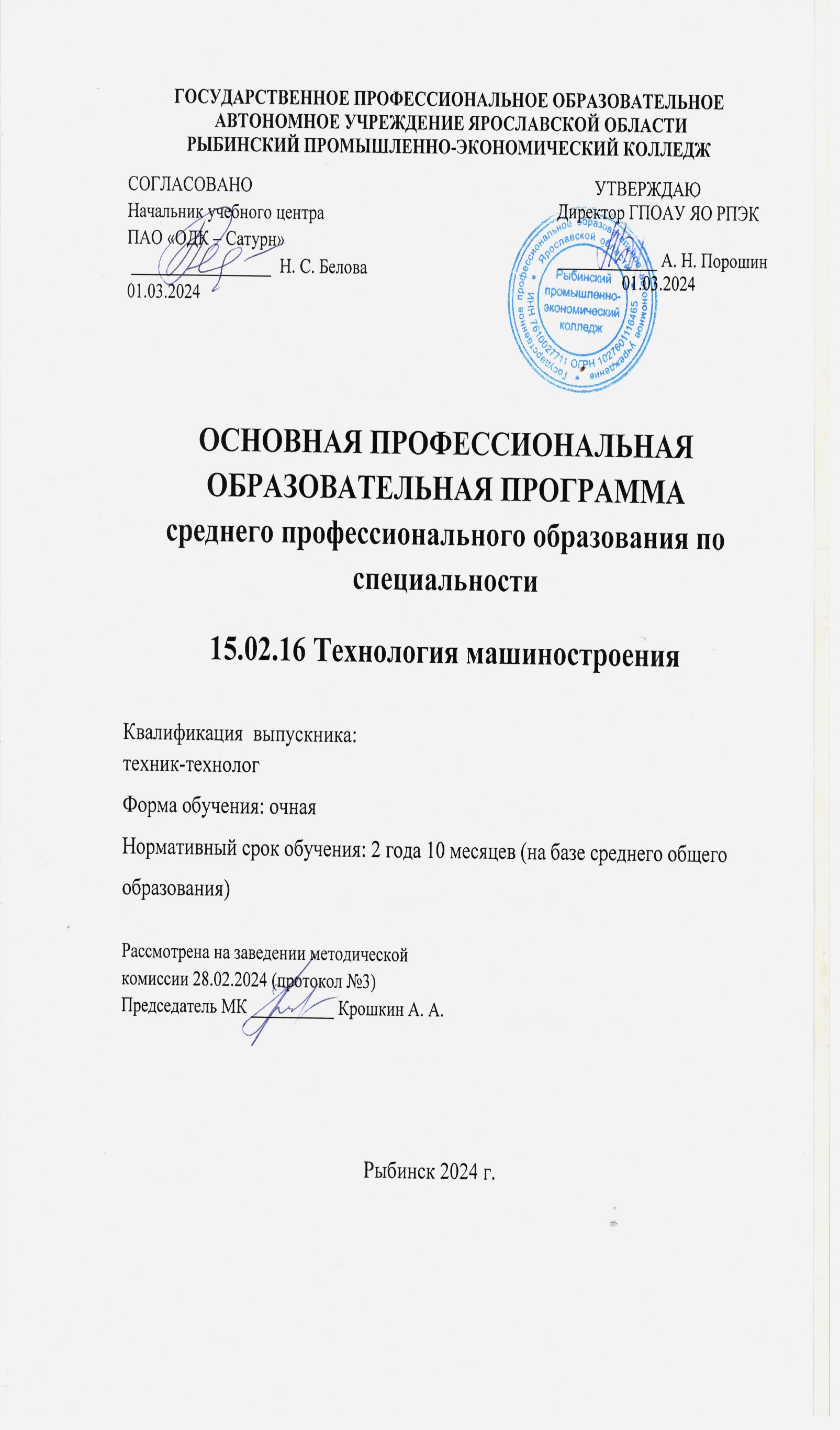        Программа подготовки специалистов среднего звена ГПОАУ ЯО Рыбинского промышленно-экономического колледжа составлена на основе Федерального государственного образовательного стандарта СПО по специальности 15.02.16 Технология машиностроения, утверждённого приказом Министерства образования и науки Российской Федерации от 14.06.2022 № 444 г.,  укрупнённая группа 15.00.00 Машиностроение.Организация разработчик: ГПОАУ ЯО Рыбинский промышленно-экономический колледж.Раздел 1. Общие положения Раздел 2. Общая характеристика образовательной программы 
с учетом сетевой формы реализации программыРаздел 3. Характеристика профессиональной деятельности выпускникаРаздел 4. Планируемые результаты освоения образовательной программы4.1. Общие компетенции4.2. Профессиональные компетенцииРаздел 5.  Структура образовательной программы5.1. Учебный план5.2. План обучения на предприятии (на рабочем месте)5.3.  Календарный учебный график5.4. Рабочая программа воспитанияРаздел 6. Условия реализации образовательной программы6.1. Требования к материально-техническому обеспечению 
образовательной программы6.2. Требования к учебно-методическому обеспечению образовательной программы6.3. Требования к практической подготовке обучающихся6.4. Требования к организации воспитания обучающихся6.5. Требования к кадровым условиям реализации образовательной программы6.6. Требования к финансовым условиям реализации образовательной программыРаздел 7. Формирование оценочных материалов 
для проведения государственной итоговой аттестацииПриложение 1. Матрица компетенции выпускникаПриложение 2. Рабочие программы профессиональных модулейПриложение 3.  Рабочие программы учебных дисциплинПриложение 4. Рабочая программа воспитанияПриложение 5. Содержание ГИАРаздел 1. Общие положения1.1. Настоящая образовательная программа (далее ОП) по специальности 15.02.16 Технология машиностроения ГПОАУ ЯО Рыбинского промышленно-экономического колледжа разработана на основе федерального государственного образовательного стандарта среднего профессионального образования по специальности 15.02.16 Технология машиностроения, утвержденного приказом Министерства просвещения Российской Федерации от 14 июня 2022 г.  № 444 «Об утверждении федерального образовательного стандарта среднего профессионального образования по специальности 15.02.16 Технология машиностроения» (далее – ФГОС, ФГОС СПО).ОП определяет  объем и содержание среднего профессионального образования по специальности 15.02.16 Технология машиностроения, планируемые результаты освоения образовательной программы,  условия образовательной деятельности.ПОП разработана для реализации образовательной программы на базе среднего общего образования.  Для реализации образовательной программы на базе среднего общего образования блок общеобразовательных дисциплин не учитывается.1.2. Нормативные основания для разработки ОП:Общие:Федеральный закон от 29 декабря 2012 г. №273-ФЗ «Об образовании 
в Российской Федерации»;Приказ Минпросвещения России от 08 апреля 2021 г. № 153 «Об утверждении Порядка разработки примерных основных образовательных программ среднего профессионального образования, проведения их экспертизы и ведения реестра примерных основных образовательных программ среднего профессионального образования»; Приказ Минпросвещения России от 14.06.2022 г. № 444 «Об утверждении федерального государственного образовательного стандарта среднего профессионального образования по специальности 15.02.16 Технология машиностроения»;Приказ Минпросвещения России от 24.08.2022 № 762 «Об утверждении Порядка организации и осуществления образовательной деятельности по образовательным программам среднего профессионального образования»;Приказ Минпросвещения России от 08 ноября 2021 г. № 800 «Об утверждении Порядка проведения государственной итоговой аттестации по образовательным программам среднего профессионального образования»;Приказ Минобрнауки России № 885, Минпросвещения России № 390 от 5 августа 2020 г. «О практической подготовке обучающихся» (вместе с «Положением о практической подготовке обучающихся»;Приказ Министерства труда и социальной защиты Российской Федерации от 11 апреля 2014 г. № 221 «Об утверждении профессионального стандарта «Специалист по технологиям заготовительного производства»;Приказ Министерства труда и социальной защиты Российской Федерации от 29 июня 2021 г. № 435н «Об утверждении профессионального стандарта «Специалист по технологиям механосборочного производства в машиностроении»;Приказ Министерства труда и социальной защиты Российской Федерации от 03 июля 2019 г. № 478н «Об утверждении профессионального стандарта «Специалист по автоматизированному проектированию технологических процессов»;Приказ Министерства труда и социальной защиты Российской Федерации от 02 июля 2019 г. № 463н «Об утверждении профессионального стандарта «Специалист по автоматизированной разработке технологий и программ для станков с числовым программным управлением»;Приказ Министерства труда и социальной защиты Российской Федерации от 05 октября 2020 г. № 697н «Об утверждении профессионального стандарта «Специалист по аддитивным технологиям»;- Приказ Министерства Просвещения Российской Федерации от 17.05.2022 № 336 
«Об утверждении перечней профессий и специальностей среднего профессионального образования и установлении соответствия отдельных профессий и специальностей среднего профессионального образования, указанных в этих перечнях, профессиям и специальностям среднего профессионального образования, перечни которых утверждены приказом Министерства образования и науки Российской Федерации от 29 октября 2013 г. № 119 «Об утверждении перечней профессий и специальностей среднего профессионального образования».1.3. Перечень сокращений, используемых в тексте ПОП:ФГОС СПО – федеральный государственный образовательный стандарт среднего профессионального образования;ОП –   образовательная программа ; ОК – общие компетенции;ПК – профессиональные компетенции;КК – корпоративные компетенции;ПС – профессиональный стандарт,ОТФ – обобщенная трудовая функция;ТФ – трудовая функция;СГ – социально-гуманитарный цикл;ОП –общепрофессиональный цикл/общепрофессиональная дисциплина;П – профессиональный цикл;ПМ – профессиональный модуль;МДК – междисциплинарный курс;ПА – промежуточная аттестация;ДЭ – демонстрационный экзамен;ГИА – государственная итоговая аттестация;ДПБ – дополнительный профессиональный блок;ОПБ – обязательный профессиональный блок;КОД- комплект оценочной документации;ЦПДЭ – центр проведения демонстрационного экзаменаРаздел 2. Общая характеристика образовательной программы с учетом сетевой формы реализации программыПрограмма сочетает обучение в образовательной организации и на рабочем месте в организации или на предприятии с широким использованием в обучении цифровых технологий.Квалификация, присваиваемая выпускникам образовательной программы: техник-технолог.Вид(ы) деятельности: разработка технологических процессов изготовления деталей машин; разработка и внедрение управляющих программ изготовления деталей машин в машиностроительном производстве; разработка и реализация технологических процессов в механосборочном производстве; организация контроля, наладки и технического обслуживания оборудования машиностроительного производства; организация работ по реализации технологических процессов в машиностроительном производстве.Получение образования по специальности допускается только в профессиональной образовательной организации.Формы обучения: очнаяОбъем программы по освоению программы среднего профессионального образования на базе среднего общего образования: 4464 академических часа, со сроком обучения 2 года 10 месяцев.Раздел 3. Характеристика профессиональной деятельности выпускника3.1. Области профессиональной деятельности, в которых выпускники, освоившие образовательную программу, могут осуществлять профессиональную деятельность: 25 Ракетно-космическая промышленность; 31 Автомобилестроение; 32 Авиастроение; 40 Сквозные виды деятельности в промышленности 3.2. Матрица компетенций выпускника как совокупность результатов обучения взаимосвязанных между собой ОК и ПК, которые должны быть сформированы 
у обучающегося по завершении образовательной программы  -  Приложение 1.3.3. Профессиональные модули формируются в соответствии с выбранными видами деятельности по направленности. Раздел 4. Планируемые результаты освоения образовательной программы4.1. Общие компетенции4.2. Профессиональные компетенцииРаздел 5. Структура образовательной программы5.1.  Учебный план по программе подготовки специалистов среднего звена (ППССЗ)5.2.  План обучения на предприятии 5.3.  Календарный учебный графикСводные данные по бюджету времени (в неделях)5.4.  Рабочая программа воспитанияЦель и задачи воспитания обучающихся при освоении ими образовательной программы:Цель рабочей программы воспитания – создание организационно-педагогических условий для формирования личностных результатов обучающихся, проявляющихся в развитии их позитивных чувств и отношений к российским гражданским (базовым, общенациональным) нормам и ценностям, закреплённым в Конституции Российской Федерации, с учетом традиций и культуры Ярославской области, деловых качеств квалифицированных специалистов среднего звена, определенных отраслевыми требованиями (корпоративной культурой).Задачи: – формирование единого воспитательного пространства, создающего равные условия для развития обучающихся ГПОАУ ЯО Рыбинского промышленно-экономического колледжа;– организация всех видов деятельности, вовлекающей обучающихся в общественно-ценностные социализирующие отношения;– формирование у обучающихся ГПОАУ ЯО Рыбинского промышленно-экономического колледжа, моральных и нравственных ориентиров, необходимых для устойчивого развития государства;– усиление воспитательного воздействия, благодаря непрерывности процесса воспитания.     Рабочая программа воспитания и календарный план воспитательной работы представлены в Приложении 4.Раздел 6.  Условия реализации образовательной программы6.1. Требования к материально-техническому обеспечению образовательной программы.6.1.1. Специальные помещения представляют собой учебные аудитории для проведения занятий всех видов, предусмотренных образовательной программой, в том числе групповых и индивидуальных консультаций, текущего контроля и промежуточной аттестации, а также помещения для самостоятельной и воспитательной работы, мастерские и лаборатории, оснащенные оборудованием, техническими средствами обучения и материалами, учитывающими требования стандартов.Перечень специальных помещенийКабинеты:Безопасность жизнедеятельностиБережливое производствоИнженерная графикаМатериаловедениеМетрология стандартизация и сертификацияОхрана трудаПроцессы формообразования и инструментыСоциально-гуманитарных и математических дисциплинИностранного языка в профессиональной деятельностиТехническая механикаТехнология машиностроенияЛаборатории:Автоматизированного проектирования технологических процессов и программирования систем ЧПУИнформационные технологии в планировании производственных процессовМетрология, стандартизация и сертификацияПроцессы формообразования, технологическая оснастка и инструментыМастерские: СлесарнаяУчасток станков с ЧПУСпортивный комплекс: Залы:Библиотека, читальный зал с выходом в интернетАктовый зал6.1.2. Материально-техническое оснащение кабинетов, лабораторий, мастерских и баз практики по специальности.Кабинет «Социально-гуманитарных дисциплин» (совмещен с кабинетом математических дисциплин)доска передвижная, поворотная – 1 шт.,доска школьная 3-х элементная – 1 шт.,карты по темам программы, шкаф для документов с полками- 6 шт., стул - 36 шт., парта  двухместная -18 шт., рабочее место преподавателя: компьютер Мinitower INWIN EMR002 Black Micro ATX 350W, клавиатура Genius KB-110 Black PS/2MONITOR Samsung 943N  ksb SilverGenius NetScroll 110 Optical Black, колонки «Диалог» W-201 / Silverпринтер НР лазерный Laser Jet P1005 USB 2/0, проектор Panasonik, экран настенный Matte White S 180Кабинет иностранного языка в профессиональной деятельности:рабочее место преподавателя:  компьютер Benq – 1 шт., проектор EPSON – 1 шт., стол компьютерный – 1 шт., стул операторский поворотный ИЗО/ЖТС – 1 шт., экран настенный STAR AV – 1шт., тумба подкатная 4 ящика – 1 шт., доска ученическая аудиторная 5-элементная – 1 шт., тумба для доски аудиторной – 1 шт., стол ученический аудиторный 2-х местный – 12 шт., стул ученический аудиторный на м/к – 24 шт., доска меловая трехсекционная 1 шт., шкаф книжный 2 шт.Кабинет «Безопасность жизнедеятельности» (совмещен с кабинетом «Охрана труда»):рабочее место преподавателя: компьютер Emachines - 1шт , принтер Canon – 1 шт., проектор  ViewSonic– 1 шт.,  шкаф для учебных пособий – 3 шт., колонки SVEN– 1 шт., винтовка пневм. - 10 шт., автомат ММГ-74 – 7 шт.,  винтовка Hatsan – 2 шт., костюм-камуфляж – 24 шт.,  тренажер серии «Максим» - 1 шт., комплект мебели для учащихся – 15 комплектов, телевизор VESTEL – 1 шт.,  DVD LG DC488DX – 1 шт., тренажёры для проведения сердечно-лёгочной реанимации и извлечения инородного тела.Спортивный зал: место для стрельбы, винтовка пневматическая МР 512 – 9 – 10 шт.Спортивный зал: Рабочее место преподавателя: стол для преподавателя – 1 шт., стул преподавательский – 3 шт., телефон Panasonic -1 шт., системный блок microlab-1 шт., монитор LG – 1 шт., клавиатура + мышка – 1 шт.;  доска пробковая – 1 шт., тепловая пушка -1 шт., стол теннисный – 4 шт., центр музыкальный Pioneer -1 шт., секундомер – 2 шт., шахматы – 7   шт., мяч баскетбольный Molten -2 шт., щит баскетбольный – 2 шт., баскетбольная форма – 20 шт., мяч волейбольный Micas -4 шт., сетка волейбольная – 1 шт., мяч футбольный – 1 шт., насос – 1 шт.,  мяч набивной 3 кг -3 шт., мяч набивной 5 кг – 1 шт., конь гимнастический -1шт., мост гимнастический – 1 шт., мешок боксёрский – 1шт., беговая дорожка – 1 шт., велотренажёр – 3шт., брусья гимнастические – 1шт.,силовой комплекс Oxygen – 2 шт.,  подставка с грифами штангой Kettier-1 шт., атлетическая скамья под штангой со стойкой – 1 шт., диски обрезинивые 1,25 кг – 4 шт.,  2,5 кг – 2 шт.,10 кг – 4 шт., 5 кг – 4 шт., 15 кг – 4 шт., гантели обрезинивые 1,5 кг – 16 шт.,  2 кг – 14 шт.,  гриф гантельный -  4 шт.,  гриф для штанги – 2 шт., дартс – 1 шт., коврик гимнастический – 5 шт., степ доска – 14 шт., скамья для жима -1шт., скамья для пресса -1шт., лыжи – 29 пар, лыжные ботинки – 24 пары, лыжные палки – 13 пар, гири  5 кг -2 шт., 8 кг -2 шт.,12 кг-2 шт., 16 кг- 2 шт., 24 кг- 2 шт.,  стенка – 10 шт., кронштейн для подтягивания – 10 шт.Спортивный комплекс.Спортивная площадка с элементами полосы препятствийФутбольное поле. Баскетбольная площадка. Волейбольная площадкаКабинет «Инженерная графика» (совмещен с кабинетами «Бережливое производство» и «Материаловедение»): Рабочее место преподавателя: устройство многофункциональное Canon LaserBase MF3228 – 1 шт., компьютер Acer – 1шт., проектор Acer  PD525D – 1 шт., экран Wall Screen 160*160 – 1 шт., коммутатор Trendet – 1 шт., доска аудиторная 3-элементная – 1шт.,  компьютер Samsung – 12 шт. (с программным обеспечением КОМПАС), стол компьютерный – 15 шт., стол ученический 1-местный – 30 шт., стул ученический – 30 шт., кондиционер Venterra – 1 шт., шкаф широкий со стеклом – 2 шт., тумба для плакатов – 3 шт.,комплект измерительных инструментов (контр. Колибр, меры длины, микрометр 125*150, микрометр 50*75, микрометр 75*100, нутромер  (10 шт.), комплект электронных методических пособий по материаловедению, бережливому производству и инженерной графикеКабинет «Техническая механика», совмещен с кабинетами «Процессы формообразования и инструменты», «Технология машиностроения» и лабораторией «Процессы формообразования, технологическая оснастка и инструменты»:рабочее место преподавателя:  компьютер Benq – 1 шт., проектор ASER – 1 шт., стол компьютерный – 1 шт., стул поворотный – 1 шт., стул мягкий – 1 шт., доска ученическая – 1 шт., доска подкатная – 1 шт., тумба  4 ящика – 1 шт., экран настенный  для проектора Vatle White S180x180  – 1шт., колонки компьютерные аккустические  DIALOG – 2 шт., принтер HP (laserJet – Р1005) – 1 шт.стол ученический аудиторный 2-х местный – 17 шт., стул ученический аудиторный на м/к – 30 шт., стеллажи с полками – 3 шт.виртуальный комплекс: стационарный бесконтактный измерительный комплекс (3D сканер), ручной оптический сканер для оцифровки крупногабаритных объектов, 3D принтер FDM, 3D принтер DLP, УФ-камера для дополнительного отверждения моделейКабинет и лаборатория метрологии стандартизации и сертификации:Рабочее место преподавателя: ноутбук LENOVO, мультимедийный проектор Ricon PJ S2440, рабочие места обучающихся (15 столов, 30 стульев), микроскопы для изучения образцов материалов, печь муфельная, твердомер, угломеры 2 УМ и 5 УМ, индикатор цифровой ИЧЦ 0-10, меры длины концевые №1, микрометр МКЦ 25 ГОСТ 6507-90 электронный, микрометр цифровой МКЦ 0-25vv, нутромеры микрометрические НМ 75-600 и НМ 75, нутромер цифровой, штангенглубиномер цифровой ШГЦ-200-0.01, штангенрейсмас цифровой ШРЦ-250-0,01, штангенциркуль цифровой ШЦЦ-1-150-0,01 – 10 шт., штатив ШМ- II НМ магн. (ИЧ-10), эталон чистоты поверхности, глубиномер микрометрический ГМ100, линейки металлическая 300мм и 500мм, микрометр МК 25 (диапазон 0-25), микрометр МК 25 ГОСТ 6507-90, стенд 1,19*0,84 м – 9 шт.,  штангенглубиномер ШГ-150 0,05мм – 3 шт.,  штангенрейсмас ШР250, штангенциркуль ШЦ-250 – 3 шт., образцы материалов (стали, чугуна, цветных металлов),образцы неметаллических и электротехнических материалов:виртуальный комплекс: стационарный бесконтактный измерительный комплекс (3D сканер), ручной оптический сканер для оцифровки крупногабаритных объектов, 3D принтер FDM, 3D принтер DLP, УФ-камера для дополнительного отверждения моделейЛаборатория автоматизированного проектирования технологических процессов и программирования систем ЧПУ и участок станков с ЧПУ- комплекс учебный универсальный по программированию и практической разработке ЧПУ EMCO WinNC for Sinumerik Operate, программное обеспечение систем CAD/CAM   -станок настольный фрезерный с ЧПУ KOSY2 Standart – 2 шт.- режущий и мерительный инструмент, инструмент для наладки станков, комплект плакатов по металлорежущим станкам – 1 шт., комплект плакатов по станкам с ЧПУ – 1 шт., комплекты режущих инструментов для различных видов оборудования – 4 шт.,- рабочее место мастера: компьютер BENQ – 1шт., мультимедийный проектор ACER – 1 шт., экран, принтер HP Laser Jet P1005,- стол ученический – 6 шт.,-стул ученический – 12 шт.Демоверсии: программный комплекс T-FLEX PLM (CAD / CAM / CAE / CAPP / PDM / CRM / PM / MDM / RM), программные продукты Autodesk, программный комплекс ADEMЛаборатория «Информационные технологии в планировании производственных процессов Автоматизированное рабочее место преподавателя:компьютер 2 шт.: SAMSUNG; принтер HP лазерный – 1 шт., сканер Epson – 1 шт.,  -МФУ (копир+сканер+принтер) Pantum V 6800FDW - видеокамера Panasonic – 1 шт., Автоматизированное рабочее место обучающегося: ноутбук Тип-2 30 шт. (передвижной комплекс), компьютеры 11 шт. с лицензионным программным обеспечением, в составе: системный блок AMD ATHLON, монитор ACER; кондиционер Venterra – 2 шт., комплект мебели для учащегося – 20 мест, комплект мебели для преподавателя – 1 шт., шкаф для учебных пособий – 4 шт., колонки SVEN - 1 шт.Мультимедийное оборудование:доска интерактивная HITACHI – 1 шт., проектор ViewSonic – 1 шт., Медиатека и электронные учебно-методические комплексы Электронные приложения на дисках, электронные учебники на дисках, обучающие диски.Среда разработки математических моделей, алгоритмов управления, интерфейсов управления SimInTech (Simulation In Technic) SIMULIA SCADA КРУГ-2000 MES система "СПРУТ-ОКП" (демоверсия)Система мониторинга «Диспетчер» (ГК «Цифра»)Streamline ГОЛЬФСТРИМ Аскон 1С: MESПарус-Управление производством (демоверсия)Мастерская слесарнаяРабочее место преподавателя (стол, стул)Рабочее место обучающихся (столы 12 шт.,  стулья 24 шт.) доска настенная, верстак слесарный – 6 шт., тиски слесарные – 20 шт., плита разметочная 600х400,  плита разметочная 1000х750, точило (наждак) двухсторонний с вытяжкой 3СВ 20, станок сверлильный настольный BV-25В, станок сверлильный настольный Е1516В, станок сверлильный настольный 2М112 – 2 шт., станок вертикально-сверлильный 2Н125, станок токарно-винторезный 1М61П, станок фрезерный Н676, станок поперечно-строгальный 739 – 1 шт.,пресс гидравлический HP – 15А – 1шт.ножницы рычажные: SS-12N – 1шт.,трубогиб  JHRB -2 шт., ящик для стружки, наборы рабочих и контрольно-измерительных инструментов, шуруповерт  Bosch GSR 120 – 1 шт.,электродрель  TOPH ДУ-710/13 – 1 шт.,шлифмашинка Bosch GSR  22-230Н– 1 шт.,тельфер электрический б/м – 1 шт.,стенды для испытания гидравлического и пневматического оборудования (виртуальный аналог)Токарная мастерская-токарные станки GHB1340A  - 9 шт.,  GH1440W3 -1шт., GH1640ZX -1шт., SPC 900PA  - 1шт. -режущий и мерительный инструмент, инструмент для наладки станков,Фрезерная мастерская Фрезерные станки: -FP48SP-4 шт. , FP45P-5 шт. , 6Р81Г-2 шт. , JTM-1050TS-2шт.-фрезерные станки: KOSY -2 с ЧПУ – 2шт, 6Т12 – 1шт., станок шпоночный – 1шт., крулошлифовальный станок – 1шт., плоскошлифовальный станок – 1шт., режущий и мерительн ый инструмент, инструмент для наладки станков.«Aктовый зал» Секция складных стульев – 48 шт.КулисыАкустическая система PanasonicМикрофоны беспроводные - 3 шт.Рабочая станция Micros           Мультимедийный проектор ACER – 1 шт., экран.«Читальный зал» Шкаф со стеклом – 12 шт.Стол читателя – 8 шт.Стул – 16 шт.Информационные стенды – 4 шт.Рабочее место читателя с выходом в интернет: ноутбук Тип-2 6  шт. (передвижной комплекс)«Библиотека» Стеллаж открытый многосекционный – 22 шт.Шкаф со стеклом – 6 шт., стол – 4 шт., стул – 4 шт., информационные стенды – 2 шт.Автоматизированное рабочее место библиотекаря с выходом в интернет: компьютер 2 шт.: SAMSUNG; принтер HP лазерный – 1 шт., сканер Epson – 1 шт.,  МФУ (копир+сканер+принтер) Pantum V 6800FDW6.1.3 Оснащение баз практикРеализация образовательной программы предполагает обязательную учебную 
и производственную практику.Учебная практика реализуется в мастерских ГПОАУ ЯО Рыбинского промышленно-экономического колледжа и в Учебном центре ПАО «ОДК – Сатурн». В наличии оборудование, инструменты, расходные материалы, обеспечивающие выполнение всех видов работ, определенных содержанием программ профессиональных модулей.Производственная практика реализуется в организациях машиностроительной отрасли, обеспечивающих деятельность обучающихся в профессиональной области 25 Ракетно-космическая промышленность, 31 Автомобилестроение, 32 Авиастроение, 40 Сквозные виды деятельности в промышленности машиностроения. Оборудование предприятий и технологическое оснащение рабочих мест производственной практики соответствует содержанию профессиональной деятельности и дает возможность обучающемуся овладеть профессиональными компетенциями по основным видам деятельности в соответствии с ФГОС СПО с использованием современных технологий, материалов и оборудования.6.2. Требования к учебно-методическому обеспечению образовательной программы6.2.1. Библиотечный фонд ГПОАУ ЯО Рыбинского промышленно-экономического колледжа  укомплектован печатными изданиями и (или) электронными изданиями по каждой дисциплине (модулю) из расчета не менее 0,25 экземпляра каждого из изданий, указанных в рабочих программах дисциплин (модулей) в качестве основной литературы, на одного обучающегося из числа лиц, одновременно осваивающих соответствующую дисциплину (модуль).В случае наличия электронной информационно-образовательной среды допускается замена печатного библиотечного фонда предоставлением права одновременного доступа не менее 25 процентов обучающихся к цифровой (электронной) библиотеке.Обучающимся обеспечен доступ к электронно-библиотечной   системе «Айбукс.ру/ibooks.ru» (договор № 22-01/24К от «31» января 2024 года), в том числе 
в случае применения электронного обучения, дистанционных образовательных технологий, к современным профессиональным базам данных и информационным справочным системам, состав которых определяется в рабочих программах дисциплин (модулей) и подлежит обновлению (при необходимости).Образовательная программа обеспечивается учебно-методической документацией по всем учебным дисциплинам (модулям).6.2.2. Обучающиеся инвалиды и лица с ограниченными возможностями здоровья обеспечены печатными и (или) электронными учебными изданиями, адаптированными при необходимости для обучения указанных обучающихся.6.2.3. Перечень необходимого комплекта лицензионного и свободно распространяемого программного обеспечения, в том числе отечественного производства 6.3. Требования к практической подготовке обучающихся6.3.1. Практическая подготовка при реализации образовательных программ среднего профессионального образования направлена на совершенствование модели практико-ориентированного обучения, усиление роли работодателей при подготовке специалистов среднего звена путем расширения компонентов (частей) образовательных программ, предусматривающих моделирование условий, непосредственно связанных с будущей профессиональной деятельностью, а также обеспечения условий для получения обучающимися практических навыков и компетенций, соответствующих требованиям, предъявляемым работодателями к квалификациям специалистов.6.3.2. ГПОАУ ЯО Рыбинский промышленно-экономический колледж самостоятельно проектирует реализацию образовательной программы и ее отдельных частей (дисциплины, междисциплинарные курсы, профессиональные модули, практика и другие компоненты) совместно с работодателем (профильной организацией) в форме практической подготовки с учетом требований ФГОС СПО специфики получаемой специальности.6.3.3. Образовательная деятельность в форме практической подготовки:реализуется на рабочем месте предприятия работодателя (профильной организации) при проведении практических и лабораторных занятий, выполнении курсового проектирования, всех видов практики и иных видов учебной деятельности;предусматривает демонстрацию практических навыков, выполнение, моделирование обучающимися определенных видов работ для решения практических задач, связанных с будущей профессиональной деятельностью в условиях, приближенных 
к реальным производственным;может включать в себя отдельные лекции, семинары, мастер-классы, которые предусматривают передачу обучающимся учебной информации, необходимой 
для последующего выполнения работ, связанных с будущей профессиональной деятельностью.6.3.4. Образовательная деятельность в форме практической подготовки организована на любом курсе обучения, охватывая дисциплины, междисциплинарные модули, профессиональные модули, все виды практики, предусмотренные учебным планом образовательной программы.6.3.5. Практическая подготовка организуется в учебных, учебно-производственных лабораториях, мастерских, учебно-опытных хозяйствах, учебных полигонах, учебных базах практики и иных структурных подразделениях образовательной организации, а также в специально оборудованных помещениях (рабочих местах) профильных организаций на основании договора о практической подготовке обучающихся, заключаемого между образовательной организацией и профильной организацией (работодателем), осуществляющей деятельность по профилю соответствующей образовательной программы.6.3.6. Результаты освоения образовательной программы (ее отдельных частей) оцениваются в рамках промежуточной и государственной итоговой аттестации, организованных в форме демонстрационного экзамена профильного уровня, в том числе на рабочем месте работодателя (профильной организации).6.4. Требования к организации воспитания обучающихся 6.4.1. Воспитание обучающихся при освоении ими основной образовательной программы осуществляется на основе включаемых в настоящую образовательную программу примерной рабочей программы воспитания и примерного календарного плана воспитательной работы (Приложение 4).6.4.2. Рабочую программу воспитания и календарный план воспитательной работы колледж разрабатывает и утверждает самостоятельно с учетом 
примерных рабочей программы воспитания и календарного плана воспитательной работы.6.5. Требования к кадровым условиям реализации образовательной программы 6.5.1. Реализация образовательной программы обеспечивается педагогическими работниками образовательной организации, а также лицами, привлекаемыми к реализации образовательной программы на иных условиях, в том числе из числа руководителей 
и работников организаций, направление деятельности которых соответствует области профессиональной деятельности: 25 Ракетно-космическая промышленность, 31 Автомобилестроение, 32 Авиастроение, 40 Сквозные виды деятельности в промышленности, и имеющими стаж работы в данной профессиональной области не менее трех лет.Квалификация педагогических работников образовательной организации отвечает квалификационным требованиям, указанным в квалификационных справочниках 
и (или) профессиональных стандартах (при наличии).Работники, привлекаемые к реализации образовательной программы, должны получать дополнительное профессиональное образование по программам повышения квалификации не реже одного раза в три года с учетом расширения спектра профессиональных компетенций, в том числе в форме стажировки в организациях, направление деятельности которых соответствует области профессиональной деятельности, а также в других областях профессиональной деятельности и (или) сферах профессиональной деятельности при условии соответствия полученных компетенций требованиям к квалификации педагогического работника.Доля педагогических работников (в приведенных к целочисленным значениям ставок), имеющих опыт деятельности не менее трех лет в организациях, направление деятельности которых соответствует области профессиональной деятельности, в общем числе педагогических работников, обеспечивающих освоение обучающимися профессиональных модулей образовательной программы, должна быть не менее 25 процентов.6.6. Требования к финансовым условиям реализации образовательной программы 6.6.1. Примерные расчеты нормативных затрат оказания государственных услуг 
по реализации образовательной программыРасчеты нормативных затрат оказания государственных услуг по реализации образовательной программы  в соответствии с направленностью и  квалификацией осуществляются в соответствии с Перечнем и составом стоимостных групп профессий и специальностей по государственным услугам по реализации основных профессиональных образовательных программ среднего профессионального образования — программ подготовки специалистов среднего звена, итоговые значения 
и величина составляющих базовых нормативов затрат по государственным услугам 
по стоимостным группам профессий и специальностей, отраслевые корректирующие коэффициенты и порядок их применения, утверждаемые Минпросвещения России 
ежегодно.Финансовое обеспечение реализации образовательной программы, определенное 
в соответствии с бюджетным законодательством Российской Федерации и Федеральным законом от 29 декабря 2012 № 273-ФЗ «Об образовании в Российской Федерации», включает в себя затраты на оплату труда преподавателей и мастеров производственного обучения с учетом обеспечения уровня средней заработной платы педагогических работников 
за выполняемую ими учебную (преподавательскую) работу и другую работу в соответствии с Указом Президента Российской Федерации от 7 мая 2012 г. № 597 «О мероприятиях по реализации государственной социальной политики».Раздел 7. Формирование оценочных материалов для проведения государственной итоговой аттестации 7.1. Государственная итоговая аттестация (далее – ГИА) является обязательной для образовательной организации СПО. Она проводится по завершении всего курса обучения 
по направлению подготовки. В ходе ГИА оценивается степень соответствия сформированных компетенций выпускников требованиям ФГОС СПО.7.2. Выпускники, освоившие программы подготовки специалистов среднего звена, сдают ГИА в форме демонстрационного экзамена и защиты дипломного проекта.Требования к содержанию, объему и структуре дипломного проекта образовательная организация определяет самостоятельно. Государственная итоговая аттестация завершается присвоением квалификации специалиста среднего звена: техник-технолог.7.3. Для государственной итоговой аттестации ГПОАУ ЯО Рыбинским промышленно-экономическим колледжем разрабатывается программа государственной итоговой аттестации и оценочные материалы.7.4.  Содержание ГИА включает структуру оценочных материалов, комплекс требований и рекомендаций для проведения демонстрационного экзамена профильного уровня, организацию и проведение защиты дипломной работы (дипломного проекта). Код компетенцииФормулировка компетенцииКодЗнания, уменияОК 01Выбирать способы решения задач профессиональной деятельности применительно 
к различным контекстамУмения:ОК 01Выбирать способы решения задач профессиональной деятельности применительно 
к различным контекстамУо 01.01распознавать задачу и/или проблему в профессиональном и/или социальном контекстеОК 01Выбирать способы решения задач профессиональной деятельности применительно 
к различным контекстамУо 01.02анализировать задачу и/или проблему и выделять её составные частиОК 01Выбирать способы решения задач профессиональной деятельности применительно 
к различным контекстамУо 01.03определять этапы решения задачиОК 01Выбирать способы решения задач профессиональной деятельности применительно 
к различным контекстамУо 01.04выявлять и эффективно искать информацию, необходимую для решения задачи и/или проблемыОК 01Выбирать способы решения задач профессиональной деятельности применительно 
к различным контекстамУо 01.05составлять план действияОК 01Выбирать способы решения задач профессиональной деятельности применительно 
к различным контекстамУо 01.06определять необходимые ресурсыОК 01Выбирать способы решения задач профессиональной деятельности применительно 
к различным контекстамУо 01.07владеть актуальными методами работы 
в профессиональной и смежных сферахОК 01Выбирать способы решения задач профессиональной деятельности применительно 
к различным контекстамУо 01.08реализовывать составленный планОК 01Выбирать способы решения задач профессиональной деятельности применительно 
к различным контекстамУо 01.09оценивать результат и последствия своих действий (самостоятельно или с помощью наставника)ОК 01Выбирать способы решения задач профессиональной деятельности применительно 
к различным контекстамЗнания:ОК 01Выбирать способы решения задач профессиональной деятельности применительно 
к различным контекстамЗо 01.01актуальный профессиональный и социальный контекст, в котором приходится работать и житьОК 01Выбирать способы решения задач профессиональной деятельности применительно 
к различным контекстамЗо 01.02основные источники информации и ресурсы для решения задач и проблем в профессиональном и/или социальном контекстеОК 01Выбирать способы решения задач профессиональной деятельности применительно 
к различным контекстамЗо 01.03алгоритмы выполнения работ в профессиональной и смежных областяхОК 01Выбирать способы решения задач профессиональной деятельности применительно 
к различным контекстамЗо 01.04методы работы в профессиональной и смежных сферахОК 01Выбирать способы решения задач профессиональной деятельности применительно 
к различным контекстамЗо 01.05структуру плана для решения задачОК 01Выбирать способы решения задач профессиональной деятельности применительно 
к различным контекстамЗо 01.06порядок оценки результатов решения задач профессиональной деятельностиОК 02Использовать современные средства поиска, анализа и интерпретации информации, и информационные технологии для выполнения задач профессиональной деятельностиУмения:ОК 02Использовать современные средства поиска, анализа и интерпретации информации, и информационные технологии для выполнения задач профессиональной деятельностиУо 02.01определять задачи для поиска информацииОК 02Использовать современные средства поиска, анализа и интерпретации информации, и информационные технологии для выполнения задач профессиональной деятельностиУо 02.02определять необходимые источники информацииОК 02Использовать современные средства поиска, анализа и интерпретации информации, и информационные технологии для выполнения задач профессиональной деятельностиУо 02.03планировать процесс поиска; ОК 02Использовать современные средства поиска, анализа и интерпретации информации, и информационные технологии для выполнения задач профессиональной деятельностиУо 02.04структурировать получаемую информациюОК 02Использовать современные средства поиска, анализа и интерпретации информации, и информационные технологии для выполнения задач профессиональной деятельностиУо 02.05выделять наиболее значимое в перечне информацииОК 02Использовать современные средства поиска, анализа и интерпретации информации, и информационные технологии для выполнения задач профессиональной деятельностиУо 02.06оценивать практическую значимость результатов поискаОК 02Использовать современные средства поиска, анализа и интерпретации информации, и информационные технологии для выполнения задач профессиональной деятельностиУо 02.07оформлять результаты поиска, применять средства информационных технологий для решения профессиональных задачОК 02Использовать современные средства поиска, анализа и интерпретации информации, и информационные технологии для выполнения задач профессиональной деятельностиУо 02.08использовать современное программное обеспечениеОК 02Использовать современные средства поиска, анализа и интерпретации информации, и информационные технологии для выполнения задач профессиональной деятельностиУо 02.09использовать различные цифровые средства для решения профессиональных задачОК 02Использовать современные средства поиска, анализа и интерпретации информации, и информационные технологии для выполнения задач профессиональной деятельностиЗнания:ОК 02Использовать современные средства поиска, анализа и интерпретации информации, и информационные технологии для выполнения задач профессиональной деятельностиЗо 02.01номенклатура информационных источников, применяемых в профессиональной деятельностиОК 02Использовать современные средства поиска, анализа и интерпретации информации, и информационные технологии для выполнения задач профессиональной деятельностиЗо 02.02приемы структурирования информацииОК 02Использовать современные средства поиска, анализа и интерпретации информации, и информационные технологии для выполнения задач профессиональной деятельностиЗо 02.03формат оформления результатов поиска информации, современные средства и устройства информатизацииОК 02Использовать современные средства поиска, анализа и интерпретации информации, и информационные технологии для выполнения задач профессиональной деятельностиЗо 02.04порядок их применения и программное обеспечение в профессиональной деятельности в том числе с использованием цифровых средствОК 03Планировать 
и реализовывать собственное профессиональное 
и личностное развитие, предпринимательскую деятельность 
в профессиональной сфере, использовать знания по финансовой грамотности 
в различных жизненных ситуацияхУмения:ОК 03Планировать 
и реализовывать собственное профессиональное 
и личностное развитие, предпринимательскую деятельность 
в профессиональной сфере, использовать знания по финансовой грамотности 
в различных жизненных ситуацияхУо 03.01определять актуальность нормативно-правовой документации в профессиональной деятельностиОК 03Планировать 
и реализовывать собственное профессиональное 
и личностное развитие, предпринимательскую деятельность 
в профессиональной сфере, использовать знания по финансовой грамотности 
в различных жизненных ситуацияхУо 03.02применять современную научную профессиональную терминологиюОК 03Планировать 
и реализовывать собственное профессиональное 
и личностное развитие, предпринимательскую деятельность 
в профессиональной сфере, использовать знания по финансовой грамотности 
в различных жизненных ситуацияхУо 03.03определять и выстраивать траектории профессионального развития и самообразованияОК 03Планировать 
и реализовывать собственное профессиональное 
и личностное развитие, предпринимательскую деятельность 
в профессиональной сфере, использовать знания по финансовой грамотности 
в различных жизненных ситуацияхУо 03.04выявлять достоинства и недостатки коммерческой идеиОК 03Планировать 
и реализовывать собственное профессиональное 
и личностное развитие, предпринимательскую деятельность 
в профессиональной сфере, использовать знания по финансовой грамотности 
в различных жизненных ситуацияхУо 03.05презентовать идеи открытия собственного дела в профессиональной деятельности; оформлять бизнес-планОК 03Планировать 
и реализовывать собственное профессиональное 
и личностное развитие, предпринимательскую деятельность 
в профессиональной сфере, использовать знания по финансовой грамотности 
в различных жизненных ситуацияхУо 03.06рассчитывать размеры выплат по процентным ставкам кредитованияОК 03Планировать 
и реализовывать собственное профессиональное 
и личностное развитие, предпринимательскую деятельность 
в профессиональной сфере, использовать знания по финансовой грамотности 
в различных жизненных ситуацияхУо 03.07определять инвестиционную привлекательность коммерческих идей в рамках профессиональной деятельностиОК 03Планировать 
и реализовывать собственное профессиональное 
и личностное развитие, предпринимательскую деятельность 
в профессиональной сфере, использовать знания по финансовой грамотности 
в различных жизненных ситуацияхУо 03.08презентовать бизнес-идеюОК 03Планировать 
и реализовывать собственное профессиональное 
и личностное развитие, предпринимательскую деятельность 
в профессиональной сфере, использовать знания по финансовой грамотности 
в различных жизненных ситуацияхУо 03.09определять источники финансированияОК 03Планировать 
и реализовывать собственное профессиональное 
и личностное развитие, предпринимательскую деятельность 
в профессиональной сфере, использовать знания по финансовой грамотности 
в различных жизненных ситуацияхЗнания:ОК 03Планировать 
и реализовывать собственное профессиональное 
и личностное развитие, предпринимательскую деятельность 
в профессиональной сфере, использовать знания по финансовой грамотности 
в различных жизненных ситуацияхЗо 03.01содержание актуальной нормативно-правовой документацииОК 03Планировать 
и реализовывать собственное профессиональное 
и личностное развитие, предпринимательскую деятельность 
в профессиональной сфере, использовать знания по финансовой грамотности 
в различных жизненных ситуацияхЗо 03.02современная научная и профессиональная терминологияОК 03Планировать 
и реализовывать собственное профессиональное 
и личностное развитие, предпринимательскую деятельность 
в профессиональной сфере, использовать знания по финансовой грамотности 
в различных жизненных ситуацияхЗо 03.03возможные траектории профессионального развития и самообразованияОК 03Планировать 
и реализовывать собственное профессиональное 
и личностное развитие, предпринимательскую деятельность 
в профессиональной сфере, использовать знания по финансовой грамотности 
в различных жизненных ситуацияхЗо 03.04основы предпринимательской деятельности; основы финансовой грамотностиОК 03Планировать 
и реализовывать собственное профессиональное 
и личностное развитие, предпринимательскую деятельность 
в профессиональной сфере, использовать знания по финансовой грамотности 
в различных жизненных ситуацияхЗо 03.05правила разработки бизнес-плановОК 03Планировать 
и реализовывать собственное профессиональное 
и личностное развитие, предпринимательскую деятельность 
в профессиональной сфере, использовать знания по финансовой грамотности 
в различных жизненных ситуацияхЗо 03.06порядок выстраивания презентацииОК 03Планировать 
и реализовывать собственное профессиональное 
и личностное развитие, предпринимательскую деятельность 
в профессиональной сфере, использовать знания по финансовой грамотности 
в различных жизненных ситуацияхЗо 03.07кредитные банковские продуктыОК 04Эффективно взаимодействовать 
и работать 
в коллективе и командеУмения:ОК 04Эффективно взаимодействовать 
и работать 
в коллективе и командеУо 04.01организовывать работу коллектива 
и командыОК 04Эффективно взаимодействовать 
и работать 
в коллективе и командеУо 04.02взаимодействовать с коллегами, руководством, клиентами в ходе профессиональной деятельностиОК 04Эффективно взаимодействовать 
и работать 
в коллективе и командеЗнания:ОК 04Эффективно взаимодействовать 
и работать 
в коллективе и командеЗо 04.01психологические основы деятельности коллектива, психологические особенности личностиОК 04Эффективно взаимодействовать 
и работать 
в коллективе и командеЗо 04.02основы проектной деятельностиОК 05Осуществлять устную 
и письменную коммуникацию на государственном языке Российской Федерации с учетом особенностей социального и культурного контекстаУмения:ОК 05Осуществлять устную 
и письменную коммуникацию на государственном языке Российской Федерации с учетом особенностей социального и культурного контекстаУо 05.01грамотно излагать свои мысли 
и оформлять документы по профессиональной тематике на государственном языке, проявлять толерантность в рабочем коллективеОК 05Осуществлять устную 
и письменную коммуникацию на государственном языке Российской Федерации с учетом особенностей социального и культурного контекстаЗнания:ОК 05Осуществлять устную 
и письменную коммуникацию на государственном языке Российской Федерации с учетом особенностей социального и культурного контекстаЗо 05.01особенности социального и культурного контекста; ОК 05Осуществлять устную 
и письменную коммуникацию на государственном языке Российской Федерации с учетом особенностей социального и культурного контекстаЗо 05.02правила оформления документов 
и построения устных сообщенийОК 06Проявлять гражданско-патриотическую позицию, демонстрировать осознанное поведение 
на основе традиционных общечеловеческих ценностей, в том числе с учетом гармонизации межнациональных и межрелигиозных отношений, применять стандарты антикоррупционного поведенияУмения:ОК 06Проявлять гражданско-патриотическую позицию, демонстрировать осознанное поведение 
на основе традиционных общечеловеческих ценностей, в том числе с учетом гармонизации межнациональных и межрелигиозных отношений, применять стандарты антикоррупционного поведенияУо 06.01описывать значимость своей специальностиОК 06Проявлять гражданско-патриотическую позицию, демонстрировать осознанное поведение 
на основе традиционных общечеловеческих ценностей, в том числе с учетом гармонизации межнациональных и межрелигиозных отношений, применять стандарты антикоррупционного поведенияУо 06.02применять стандарты антикоррупционного поведенияОК 06Проявлять гражданско-патриотическую позицию, демонстрировать осознанное поведение 
на основе традиционных общечеловеческих ценностей, в том числе с учетом гармонизации межнациональных и межрелигиозных отношений, применять стандарты антикоррупционного поведенияЗнания:ОК 06Проявлять гражданско-патриотическую позицию, демонстрировать осознанное поведение 
на основе традиционных общечеловеческих ценностей, в том числе с учетом гармонизации межнациональных и межрелигиозных отношений, применять стандарты антикоррупционного поведенияЗо 06.01сущность гражданско-патриотической позиции, общечеловеческих ценностейОК 06Проявлять гражданско-патриотическую позицию, демонстрировать осознанное поведение 
на основе традиционных общечеловеческих ценностей, в том числе с учетом гармонизации межнациональных и межрелигиозных отношений, применять стандарты антикоррупционного поведенияЗо 06.02значимость профессиональной деятельности по специальностиОК 06Проявлять гражданско-патриотическую позицию, демонстрировать осознанное поведение 
на основе традиционных общечеловеческих ценностей, в том числе с учетом гармонизации межнациональных и межрелигиозных отношений, применять стандарты антикоррупционного поведенияЗо 06.03стандарты антикоррупционного поведения и последствия его нарушенияОК 07Содействовать сохранению окружающей среды, ресурсосбережению, применять знания об изменении климата, принципы бережливого производства, эффективно действовать в чрезвычайных ситуацияхУмения:ОК 07Содействовать сохранению окружающей среды, ресурсосбережению, применять знания об изменении климата, принципы бережливого производства, эффективно действовать в чрезвычайных ситуацияхУо 07.01соблюдать нормы экологической безопасности; ОК 07Содействовать сохранению окружающей среды, ресурсосбережению, применять знания об изменении климата, принципы бережливого производства, эффективно действовать в чрезвычайных ситуацияхУо 07.02определять направления ресурсосбережения в рамках профессиональной деятельности по специальности, осуществлять работу с соблюдением принципов бережливого производстваОК 07Содействовать сохранению окружающей среды, ресурсосбережению, применять знания об изменении климата, принципы бережливого производства, эффективно действовать в чрезвычайных ситуацияхУо 07.03организовывать профессиональную деятельность с учетом знаний об изменении климатических условий регионаОК 07Содействовать сохранению окружающей среды, ресурсосбережению, применять знания об изменении климата, принципы бережливого производства, эффективно действовать в чрезвычайных ситуацияхЗнания:ОК 07Содействовать сохранению окружающей среды, ресурсосбережению, применять знания об изменении климата, принципы бережливого производства, эффективно действовать в чрезвычайных ситуацияхЗо 07.01правила экологической безопасности при ведении профессиональной деятельностиОК 07Содействовать сохранению окружающей среды, ресурсосбережению, применять знания об изменении климата, принципы бережливого производства, эффективно действовать в чрезвычайных ситуацияхЗо 07.02основные ресурсы, задействованные 
в профессиональной деятельностиОК 07Содействовать сохранению окружающей среды, ресурсосбережению, применять знания об изменении климата, принципы бережливого производства, эффективно действовать в чрезвычайных ситуацияхЗо 07.03пути обеспечения ресурсосбереженияОК 07Содействовать сохранению окружающей среды, ресурсосбережению, применять знания об изменении климата, принципы бережливого производства, эффективно действовать в чрезвычайных ситуацияхЗо 07.04принципы бережливого производстваОК 07Содействовать сохранению окружающей среды, ресурсосбережению, применять знания об изменении климата, принципы бережливого производства, эффективно действовать в чрезвычайных ситуацияхЗо 07.05основные направления изменения климатических условий регионаОК 08Использовать средства физической культуры для сохранения и укрепления здоровья 
в процессе профессиональной деятельности 
и поддержания необходимого уровня физической подготовленностиУмения:ОК 08Использовать средства физической культуры для сохранения и укрепления здоровья 
в процессе профессиональной деятельности 
и поддержания необходимого уровня физической подготовленностиУо 08.01использовать физкультурно-оздоровительную деятельность для укрепления здоровья, достижения жизненных и профессиональных целейОК 08Использовать средства физической культуры для сохранения и укрепления здоровья 
в процессе профессиональной деятельности 
и поддержания необходимого уровня физической подготовленностиУо 08.02применять рациональные приемы двигательных функций в профессиональной деятельностиОК 08Использовать средства физической культуры для сохранения и укрепления здоровья 
в процессе профессиональной деятельности 
и поддержания необходимого уровня физической подготовленностиУо 08.03пользоваться средствами профилактики перенапряжения, характерными для данной   специальностиОК 08Использовать средства физической культуры для сохранения и укрепления здоровья 
в процессе профессиональной деятельности 
и поддержания необходимого уровня физической подготовленностиЗнания:ОК 08Использовать средства физической культуры для сохранения и укрепления здоровья 
в процессе профессиональной деятельности 
и поддержания необходимого уровня физической подготовленностиЗо 08.01роль физической культуры в общекультурном, профессиональном и социальном развитии человекаОК 08Использовать средства физической культуры для сохранения и укрепления здоровья 
в процессе профессиональной деятельности 
и поддержания необходимого уровня физической подготовленностиЗо 08.02основы здорового образа жизниОК 08Использовать средства физической культуры для сохранения и укрепления здоровья 
в процессе профессиональной деятельности 
и поддержания необходимого уровня физической подготовленностиЗо 08.03условия профессиональной деятельности и зоны риска физического здоровья для специальностиОК 08Использовать средства физической культуры для сохранения и укрепления здоровья 
в процессе профессиональной деятельности 
и поддержания необходимого уровня физической подготовленностиЗо 08.04средства профилактики перенапряженияОК 09Пользоваться профессиональной документацией 
на государственном 
и иностранном языкахУмения:ОК 09Пользоваться профессиональной документацией 
на государственном 
и иностранном языкахУо 09.01понимать общий смысл четко произнесенных высказываний на известные темы (профессиональные и бытовые), понимать тексты на базовые профессиональные темыОК 09Пользоваться профессиональной документацией 
на государственном 
и иностранном языкахУо 09.02участвовать в диалогах на знакомые общие 
и профессиональные темыОК 09Пользоваться профессиональной документацией 
на государственном 
и иностранном языкахУо 09.03строить простые высказывания о себе и о своей профессиональной деятельностиОК 09Пользоваться профессиональной документацией 
на государственном 
и иностранном языкахУо 09.04кратко обосновывать и объяснять свои действия (текущие и планируемые)ОК 09Пользоваться профессиональной документацией 
на государственном 
и иностранном языкахУо 09.05писать простые связные сообщения на знакомые или интересующие профессиональные темыОК 09Пользоваться профессиональной документацией 
на государственном 
и иностранном языкахЗнания:ОК 09Пользоваться профессиональной документацией 
на государственном 
и иностранном языкахЗо 09.01правила построения простых и сложных предложений на профессиональные темыОК 09Пользоваться профессиональной документацией 
на государственном 
и иностранном языкахЗо 09.02основные общеупотребительные глаголы (бытовая и профессиональная лексика)ОК 09Пользоваться профессиональной документацией 
на государственном 
и иностранном языкахЗо 09.03лексический минимум, относящийся к описанию предметов, средств и процессов профессиональной деятельностиОК 09Пользоваться профессиональной документацией 
на государственном 
и иностранном языкахЗо 09.04особенности произношенияОК 09Пользоваться профессиональной документацией 
на государственном 
и иностранном языкахЗо 09.05правила чтения текстов профессиональной направленностиВиды деятельностиКод и наименованиекомпетенцииКодПоказатели освоения компетенцииРазработка технологических процессов изготовления деталей машинПК 1.1.Использовать конструкторскую и технологическую документацию при разработке технологических процессов изготовления деталей машинНавыки:Разработка технологических процессов изготовления деталей машинПК 1.1.Использовать конструкторскую и технологическую документацию при разработке технологических процессов изготовления деталей машинН.1.1.01использования конструкторской документации для проектирования технологических процессов изготовления деталей;Разработка технологических процессов изготовления деталей машинПК 1.1.Использовать конструкторскую и технологическую документацию при разработке технологических процессов изготовления деталей машинУмения:Разработка технологических процессов изготовления деталей машинПК 1.1.Использовать конструкторскую и технологическую документацию при разработке технологических процессов изготовления деталей машинУ.1.1.01читать чертежи;Разработка технологических процессов изготовления деталей машинПК 1.1.Использовать конструкторскую и технологическую документацию при разработке технологических процессов изготовления деталей машинУ.1.1.02анализировать конструктивно-технологические свойства детали, исходя из ее служебного назначения;Разработка технологических процессов изготовления деталей машинПК 1.1.Использовать конструкторскую и технологическую документацию при разработке технологических процессов изготовления деталей машинУ.1.1.03определять тип производства;Разработка технологических процессов изготовления деталей машинПК 1.1.Использовать конструкторскую и технологическую документацию при разработке технологических процессов изготовления деталей машинУ.1.1.04проводить технологический контроль конструкторской документации с выработкой рекомендаций по повышению технологичности детали;Разработка технологических процессов изготовления деталей машинПК 1.1.Использовать конструкторскую и технологическую документацию при разработке технологических процессов изготовления деталей машинЗнания:Разработка технологических процессов изготовления деталей машинПК 1.1.Использовать конструкторскую и технологическую документацию при разработке технологических процессов изготовления деталей машинЗ.1.1.01служебное назначение и конструктивно-технологические признаки детали;Разработка технологических процессов изготовления деталей машинПК 1.1.Использовать конструкторскую и технологическую документацию при разработке технологических процессов изготовления деталей машинЗ.1.1.02показатели и качества деталей;Разработка технологических процессов изготовления деталей машинПК 1.1.Использовать конструкторскую и технологическую документацию при разработке технологических процессов изготовления деталей машинЗ.1.1.03правила отработки конструкции детали на технологичность.Разработка технологических процессов изготовления деталей машинПК 1.2.Выбирать метод получения заготовок с учетом условий производстваНавыки:Разработка технологических процессов изготовления деталей машинПК 1.2.Выбирать метод получения заготовок с учетом условий производстваН.1.2.01выбора методов получения заготовок и схем их базирования;Разработка технологических процессов изготовления деталей машинПК 1.2.Выбирать метод получения заготовок с учетом условий производстваУмения:Разработка технологических процессов изготовления деталей машинПК 1.2.Выбирать метод получения заготовок с учетом условий производстваУ.1.2.01определять виды и способы получения заготовок;Разработка технологических процессов изготовления деталей машинПК 1.2.Выбирать метод получения заготовок с учетом условий производстваУ.1.2.02рассчитывать и проверять величину припусков и размеров заготовок;Разработка технологических процессов изготовления деталей машинПК 1.2.Выбирать метод получения заготовок с учетом условий производстваУ.1.2.03рассчитывать коэффициент использования материала; анализировать и выбирать схемы базирования;Разработка технологических процессов изготовления деталей машинПК 1.2.Выбирать метод получения заготовок с учетом условий производстваЗнания:Разработка технологических процессов изготовления деталей машинПК 1.2.Выбирать метод получения заготовок с учетом условий производстваЗ.1.2.01виды деталей и их поверхности;Разработка технологических процессов изготовления деталей машинПК 1.2.Выбирать метод получения заготовок с учетом условий производстваЗ.1.2.02виды заготовок и схемы их базирования;Разработка технологических процессов изготовления деталей машинПК 1.2.Выбирать метод получения заготовок с учетом условий производстваЗ.1.2.03условия выбора заготовок и способы их получения.Разработка технологических процессов изготовления деталей машинПК 1.3.Выбирать методы механической обработки и последовательность технологического процесса обработки деталей машин в машиностроительном производствеНавыки:Разработка технологических процессов изготовления деталей машинПК 1.3.Выбирать методы механической обработки и последовательность технологического процесса обработки деталей машин в машиностроительном производствеН.1.3.01составления технологических маршрутов изготовления деталей и проектирования технологических операций;Разработка технологических процессов изготовления деталей машинПК 1.3.Выбирать методы механической обработки и последовательность технологического процесса обработки деталей машин в машиностроительном производствеУмения:Разработка технологических процессов изготовления деталей машинПК 1.3.Выбирать методы механической обработки и последовательность технологического процесса обработки деталей машин в машиностроительном производствеУ.1.3.01выбирать способы обработки поверхностей и назначать технологические базы;Разработка технологических процессов изготовления деталей машинПК 1.3.Выбирать методы механической обработки и последовательность технологического процесса обработки деталей машин в машиностроительном производствеУ.1.3.02составлять технологический маршрут изготовления детали; проектировать технологические операции;Разработка технологических процессов изготовления деталей машинПК 1.3.Выбирать методы механической обработки и последовательность технологического процесса обработки деталей машин в машиностроительном производствеУ.1.3.03разрабатывать технологический процесс изготовления детали;Разработка технологических процессов изготовления деталей машинПК 1.3.Выбирать методы механической обработки и последовательность технологического процесса обработки деталей машин в машиностроительном производствеЗнания:Разработка технологических процессов изготовления деталей машинПК 1.3.Выбирать методы механической обработки и последовательность технологического процесса обработки деталей машин в машиностроительном производствеЗ.1.3.01методику проектирования технологического процесса изготовления детали;Разработка технологических процессов изготовления деталей машинПК 1.3.Выбирать методы механической обработки и последовательность технологического процесса обработки деталей машин в машиностроительном производствеЗ.1.3.02типовые технологические процессы изготовления деталей машин;Разработка технологических процессов изготовления деталей машинПК 1.3.Выбирать методы механической обработки и последовательность технологического процесса обработки деталей машин в машиностроительном производствеЗ.1.3.03виды обработки резания;Разработка технологических процессов изготовления деталей машинПК 1.3.Выбирать методы механической обработки и последовательность технологического процесса обработки деталей машин в машиностроительном производствеЗ.1.3.04элементы технологической операции. Разработка технологических процессов изготовления деталей машинПК 1.4.Выбирать схемы базирования заготовок, оборудование, инструмент и оснастку для изготовления деталей машинНавыки:Разработка технологических процессов изготовления деталей машинПК 1.4.Выбирать схемы базирования заготовок, оборудование, инструмент и оснастку для изготовления деталей машинН.1.4.01наладки инструментальной оснастки и режущего инструмента, пользование мерительным инструментом;Разработка технологических процессов изготовления деталей машинПК 1.4.Выбирать схемы базирования заготовок, оборудование, инструмент и оснастку для изготовления деталей машинУмения:Разработка технологических процессов изготовления деталей машинПК 1.4.Выбирать схемы базирования заготовок, оборудование, инструмент и оснастку для изготовления деталей машинУ.1.4.01выбирать технологическое оборудование и технологическую оснастку: приспособления, режущий, мерительный и вспомогательный инструмент;Разработка технологических процессов изготовления деталей машинПК 1.4.Выбирать схемы базирования заготовок, оборудование, инструмент и оснастку для изготовления деталей машинЗнания:Разработка технологических процессов изготовления деталей машинПК 1.4.Выбирать схемы базирования заготовок, оборудование, инструмент и оснастку для изготовления деталей машинЗ.1.4.01физико-механические свойства конструкционных и инструментальных материалов;Разработка технологических процессов изготовления деталей машинПК 1.4.Выбирать схемы базирования заготовок, оборудование, инструмент и оснастку для изготовления деталей машинЗ.1.4.02классификацию баз;Разработка технологических процессов изготовления деталей машинПК 1.4.Выбирать схемы базирования заготовок, оборудование, инструмент и оснастку для изготовления деталей машинЗ.1.4.03способы и погрешности базирования заготовок;Разработка технологических процессов изготовления деталей машинПК 1.4.Выбирать схемы базирования заготовок, оборудование, инструмент и оснастку для изготовления деталей машинЗ.1.4.04правила выбора технологических баз;Разработка технологических процессов изготовления деталей машинПК 1.4.Выбирать схемы базирования заготовок, оборудование, инструмент и оснастку для изготовления деталей машинЗ.1.4.05виды режущих инструментов;Разработка технологических процессов изготовления деталей машинПК 1.4.Выбирать схемы базирования заготовок, оборудование, инструмент и оснастку для изготовления деталей машинЗ.1.4.06технологические возможности металлорежущих станков;Разработка технологических процессов изготовления деталей машинПК 1.4.Выбирать схемы базирования заготовок, оборудование, инструмент и оснастку для изготовления деталей машинЗ.1.4.07назначение станочных приспособлений.Разработка технологических процессов изготовления деталей машинПК 1.5. Выполнять расчеты параметров механической обработки изготовления деталей машин, в т.ч. с применением систем автоматизированного проектированияНавыки:Разработка технологических процессов изготовления деталей машинПК 1.5. Выполнять расчеты параметров механической обработки изготовления деталей машин, в т.ч. с применением систем автоматизированного проектированияН.1.5.01подбор режимов обработки;Разработка технологических процессов изготовления деталей машинПК 1.5. Выполнять расчеты параметров механической обработки изготовления деталей машин, в т.ч. с применением систем автоматизированного проектированияН.1.5.02расчет режимов резания;Разработка технологических процессов изготовления деталей машинПК 1.5. Выполнять расчеты параметров механической обработки изготовления деталей машин, в т.ч. с применением систем автоматизированного проектированияУмения:Разработка технологических процессов изготовления деталей машинПК 1.5. Выполнять расчеты параметров механической обработки изготовления деталей машин, в т.ч. с применением систем автоматизированного проектированияУ.1.5.01рассчитывать режимы резания по нормативам;Разработка технологических процессов изготовления деталей машинПК 1.5. Выполнять расчеты параметров механической обработки изготовления деталей машин, в т.ч. с применением систем автоматизированного проектированияУ.1.5.02рассчитывать штучное время;Разработка технологических процессов изготовления деталей машинПК 1.5. Выполнять расчеты параметров механической обработки изготовления деталей машин, в т.ч. с применением систем автоматизированного проектированияУ.1.5.03определять параметры шероховатости поверхности;Разработка технологических процессов изготовления деталей машинПК 1.5. Выполнять расчеты параметров механической обработки изготовления деталей машин, в т.ч. с применением систем автоматизированного проектированияУ.1.5.04определять допуски размеров и форм;Разработка технологических процессов изготовления деталей машинПК 1.5. Выполнять расчеты параметров механической обработки изготовления деталей машин, в т.ч. с применением систем автоматизированного проектированияЗнания:Разработка технологических процессов изготовления деталей машинПК 1.5. Выполнять расчеты параметров механической обработки изготовления деталей машин, в т.ч. с применением систем автоматизированного проектированияЗ.1.5.01методику расчета режимов резания;Разработка технологических процессов изготовления деталей машинПК 1.5. Выполнять расчеты параметров механической обработки изготовления деталей машин, в т.ч. с применением систем автоматизированного проектированияЗ.1.5.02структуру штучного времени;Разработка технологических процессов изготовления деталей машинПК 1.6. Разрабатывать технологическую документацию по изготовлению деталей машин, в т.ч. с применением систем автоматизированного проектированияПрактический опыт/навыки:Разработка технологических процессов изготовления деталей машинПК 1.6. Разрабатывать технологическую документацию по изготовлению деталей машин, в т.ч. с применением систем автоматизированного проектированияН.1.6.01оформления технологической документации;Разработка технологических процессов изготовления деталей машинПК 1.6. Разрабатывать технологическую документацию по изготовлению деталей машин, в т.ч. с применением систем автоматизированного проектированияН.1.6.02разработки конструкторской документации и проектирования технологических процессов с использованием пакетов прикладных программ;Разработка технологических процессов изготовления деталей машинПК 1.6. Разрабатывать технологическую документацию по изготовлению деталей машин, в т.ч. с применением систем автоматизированного проектированияУмения:Разработка технологических процессов изготовления деталей машинПК 1.6. Разрабатывать технологическую документацию по изготовлению деталей машин, в т.ч. с применением систем автоматизированного проектированияУ.1.6.01оформлять технологическую документацию;Разработка технологических процессов изготовления деталей машинПК 1.6. Разрабатывать технологическую документацию по изготовлению деталей машин, в т.ч. с применением систем автоматизированного проектированияУ.1.6.02использовать пакеты прикладных программ для разработки конструкторской документации и проектирования технологических процессов;Разработка технологических процессов изготовления деталей машинПК 1.6. Разрабатывать технологическую документацию по изготовлению деталей машин, в т.ч. с применением систем автоматизированного проектированияЗнания:Разработка технологических процессов изготовления деталей машинПК 1.6. Разрабатывать технологическую документацию по изготовлению деталей машин, в т.ч. с применением систем автоматизированного проектированияЗ.1.6.01 назначение и виды технологических документов;Разработка технологических процессов изготовления деталей машинПК 1.6. Разрабатывать технологическую документацию по изготовлению деталей машин, в т.ч. с применением систем автоматизированного проектированияЗ.1.6.02 требования ЕСКД и ЕСТД к оформлению технической документации;Разработка технологических процессов изготовления деталей машинПК 1.6. Разрабатывать технологическую документацию по изготовлению деталей машин, в т.ч. с применением систем автоматизированного проектированияЗ.1.6.03 состав, функции и возможности использования информационных технологий в машиностроении.Разработка и внедрение управляющих программ изготовления деталей машин в машиностроительном производствеПК 2.1. Разрабатывать вручную управляющие программы для технологического оборудованияНавыки:Разработка и внедрение управляющих программ изготовления деталей машин в машиностроительном производствеПК 2.1. Разрабатывать вручную управляющие программы для технологического оборудованияН.2.1.01разработки и внедрения управляющих программ для обработки типовых деталей на металлообрабатывающем или аддитивном оборудовании;Разработка и внедрение управляющих программ изготовления деталей машин в машиностроительном производствеПК 2.1. Разрабатывать вручную управляющие программы для технологического оборудованияН.2.1.02выполнения расчетов при ручном программировании процесса обработки типовых деталей;Разработка и внедрение управляющих программ изготовления деталей машин в машиностроительном производствеПК 2.1. Разрабатывать вручную управляющие программы для технологического оборудованияН.2.1.03создания управляющей программы вручную;Разработка и внедрение управляющих программ изготовления деталей машин в машиностроительном производствеПК 2.1. Разрабатывать вручную управляющие программы для технологического оборудованияУмения:Разработка и внедрение управляющих программ изготовления деталей машин в машиностроительном производствеПК 2.1. Разрабатывать вручную управляющие программы для технологического оборудованияУ.2.1.01определять необходимую для выполнения работы информацию, её состав в соответствии с принятым процессом выполнения работ по изготовлению деталей;Разработка и внедрение управляющих программ изготовления деталей машин в машиностроительном производствеПК 2.1. Разрабатывать вручную управляющие программы для технологического оборудованияУ.2.1.02читать и понимать чертежи, и технологическую документацию;Разработка и внедрение управляющих программ изготовления деталей машин в машиностроительном производствеПК 2.1. Разрабатывать вручную управляющие программы для технологического оборудованияУ.2.1.03проводить сопоставительное сравнение, систематизацию и анализ конструкторской и технологической документации анализировать конструктивно-технологические свойства детали, исходя из её служебного назначения;Разработка и внедрение управляющих программ изготовления деталей машин в машиностроительном производствеПК 2.1. Разрабатывать вручную управляющие программы для технологического оборудованияУ.2.1.04составлять управляющие программы для обработки типовых деталей на металлообрабатывающем и аддитивном оборудовании, в том числе с использованием системы автоматизированного проектирования;Разработка и внедрение управляющих программ изготовления деталей машин в машиностроительном производствеПК 2.1. Разрабатывать вручную управляющие программы для технологического оборудованияЗнания:Разработка и внедрение управляющих программ изготовления деталей машин в машиностроительном производствеПК 2.1. Разрабатывать вручную управляющие программы для технологического оборудованияЗ.2.1.01назначение и область применения станков и станочных приспособлений, в том числе станков с числовым программным управлением (ЧПУ) и обрабатывающих центров;Разработка и внедрение управляющих программ изготовления деталей машин в машиностроительном производствеПК 2.1. Разрабатывать вручную управляющие программы для технологического оборудованияЗ.2.1.02виды операций металлообработки;Разработка и внедрение управляющих программ изготовления деталей машин в машиностроительном производствеПК 2.1. Разрабатывать вручную управляющие программы для технологического оборудованияЗ.2.1.03технологическая операция и её элементы;Разработка и внедрение управляющих программ изготовления деталей машин в машиностроительном производствеПК 2.1. Разрабатывать вручную управляющие программы для технологического оборудованияЗ.2.1.04назначение и виды технологических документов общего назначения;Разработка и внедрение управляющих программ изготовления деталей машин в машиностроительном производствеПК 2.1. Разрабатывать вручную управляющие программы для технологического оборудованияЗ.2.1.05классификацию, назначение, область применения металлорежущего и аддитивного оборудования, назначение и конструктивно-технологические показатели качества изготовляемых деталей, способы и средства контроля;Разработка и внедрение управляющих программ изготовления деталей машин в машиностроительном производствеПК 2.1. Разрабатывать вручную управляющие программы для технологического оборудованияЗ.2.1.06методику расчета режимов резания и норм времени на операции металлорежущей обработки;Разработка и внедрение управляющих программ изготовления деталей машин в машиностроительном производствеПК 2.1. Разрабатывать вручную управляющие программы для технологического оборудованияЗ.2.1.07методику расчета межпереходных и межоперационных размеров, припусков и допусков;Разработка и внедрение управляющих программ изготовления деталей машин в машиностроительном производствеПК 2.1. Разрабатывать вручную управляющие программы для технологического оборудованияЗ.2.1.08основы теории обработки металлов;Разработка и внедрение управляющих программ изготовления деталей машин в машиностроительном производствеПК 2.1. Разрабатывать вручную управляющие программы для технологического оборудованияЗ.2.1.09правила определения режимов резания по справочникам и паспорту станка;Разработка и внедрение управляющих программ изготовления деталей машин в машиностроительном производствеПК 2.1. Разрабатывать вручную управляющие программы для технологического оборудованияЗ.2.1.10инструменты и инструментальные системы;Разработка и внедрение управляющих программ изготовления деталей машин в машиностроительном производствеПК 2.1. Разрабатывать вручную управляющие программы для технологического оборудованияЗ.2.1.11системы автоматизированного проектирования для подбора конструктивного инструмента, технологических приспособлений и оборудования;Разработка и внедрение управляющих программ изготовления деталей машин в машиностроительном производствеПК 2.1. Разрабатывать вручную управляющие программы для технологического оборудованияЗ.2.1.12назначение и виды технологических документов общего назначения;Разработка и внедрение управляющих программ изготовления деталей машин в машиностроительном производствеПК 2.1. Разрабатывать вручную управляющие программы для технологического оборудованияЗ.2.1.13требования единой системы конструкторской и технологической документации к оформлению технической документации;Разработка и внедрение управляющих программ изготовления деталей машин в машиностроительном производствеПК 2.1. Разрабатывать вручную управляющие программы для технологического оборудованияЗ.2.1.14правила и порядок оформления технологической документации.Разработка и внедрение управляющих программ изготовления деталей машин в машиностроительном производствеПК 2.2. Разрабатывать с помощью CAD/CAM систем управляющие программы для технологического оборудованияНавыки:Разработка и внедрение управляющих программ изготовления деталей машин в машиностроительном производствеПК 2.2. Разрабатывать с помощью CAD/CAM систем управляющие программы для технологического оборудованияН.2.2.01выполнения расчётов с помощью систем автоматизированного проектирования;Разработка и внедрение управляющих программ изготовления деталей машин в машиностроительном производствеПК 2.2. Разрабатывать с помощью CAD/CAM систем управляющие программы для технологического оборудованияН.2.2.02применения шаблонов типовых элементов изготовляемых деталей для станков с числовым программным управлением;Разработка и внедрение управляющих программ изготовления деталей машин в машиностроительном производствеПК 2.2. Разрабатывать с помощью CAD/CAM систем управляющие программы для технологического оборудованияН.2.2.03использования автоматизированного рабочего места технолога-программиста для разработки и внедрения управляющих программ к станкам с ЧПУ;Разработка и внедрение управляющих программ изготовления деталей машин в машиностроительном производствеПК 2.2. Разрабатывать с помощью CAD/CAM систем управляющие программы для технологического оборудованияН.2.2.04разработки и внедрения управляющих программ при помощи CAD/CAM систем для обработки типовых деталей на металлообрабатывающем оборудовании;Разработка и внедрение управляющих программ изготовления деталей машин в машиностроительном производствеПК 2.2. Разрабатывать с помощью CAD/CAM систем управляющие программы для технологического оборудованияН.2.2.05использования базы программ для металлорежущего оборудования с ЧПУ;Разработка и внедрение управляющих программ изготовления деталей машин в машиностроительном производствеПК 2.2. Разрабатывать с помощью CAD/CAM систем управляющие программы для технологического оборудованияН.2.2.06программирования в CAM системе;Разработка и внедрение управляющих программ изготовления деталей машин в машиностроительном производствеПК 2.2. Разрабатывать с помощью CAD/CAM систем управляющие программы для технологического оборудованияН.2.2.07верификации управляющей программы для станка с ЧПУ в среде NC-симулятора (по возможности);Разработка и внедрение управляющих программ изготовления деталей машин в машиностроительном производствеПК 2.2. Разрабатывать с помощью CAD/CAM систем управляющие программы для технологического оборудованияУмения:Разработка и внедрение управляющих программ изготовления деталей машин в машиностроительном производствеПК 2.2. Разрабатывать с помощью CAD/CAM систем управляющие программы для технологического оборудованияУ.2.2.01особенности работы автоматизированного оборудования и возможности применения его в составе роботизированного технологического комплекса;Разработка и внедрение управляющих программ изготовления деталей машин в машиностроительном производствеПК 2.2. Разрабатывать с помощью CAD/CAM систем управляющие программы для технологического оборудованияУ.2.2.02рассчитывать и проверять величину припусков и размеров заготовок;Разработка и внедрение управляющих программ изготовления деталей машин в машиностроительном производствеПК 2.2. Разрабатывать с помощью CAD/CAM систем управляющие программы для технологического оборудованияУ.2.2.03устанавливать технологическую последовательность и режимы обработкиРазработка и внедрение управляющих программ изготовления деталей машин в машиностроительном производствеПК 2.2. Разрабатывать с помощью CAD/CAM систем управляющие программы для технологического оборудованияУ.2.2.04устанавливать технологическую последовательность режимов резания;Разработка и внедрение управляющих программ изготовления деталей машин в машиностроительном производствеПК 2.2. Разрабатывать с помощью CAD/CAM систем управляющие программы для технологического оборудованияУ.2.2.05рационально использовать автоматизированное оборудование в каждом конкретном, отдельно взятом производстве;Разработка и внедрение управляющих программ изготовления деталей машин в машиностроительном производствеПК 2.2. Разрабатывать с помощью CAD/CAM систем управляющие программы для технологического оборудованияУ.2.2.06обеспечивать безопасность при проведении работ на технологическом оборудовании участков механической обработки и аддитивного изготовления;Разработка и внедрение управляющих программ изготовления деталей машин в машиностроительном производствеПК 2.2. Разрабатывать с помощью CAD/CAM систем управляющие программы для технологического оборудованияУ.2.2.07читать технологическую документациюРазработка и внедрение управляющих программ изготовления деталей машин в машиностроительном производствеПК 2.2. Разрабатывать с помощью CAD/CAM систем управляющие программы для технологического оборудованияЗнания:Разработка и внедрение управляющих программ изготовления деталей машин в машиностроительном производствеПК 2.2. Разрабатывать с помощью CAD/CAM систем управляющие программы для технологического оборудованияЗ.2.2.01последовательность технологического процесса обрабатывающего центра с ЧПУ;Разработка и внедрение управляющих программ изготовления деталей машин в машиностроительном производствеПК 2.2. Разрабатывать с помощью CAD/CAM систем управляющие программы для технологического оборудованияЗ.2.2.02правила по охране труда;Разработка и внедрение управляющих программ изготовления деталей машин в машиностроительном производствеПК 2.2. Разрабатывать с помощью CAD/CAM систем управляющие программы для технологического оборудованияЗ.2.2.03основные сведения по метрологии, стандартизации и сертификации;Разработка и внедрение управляющих программ изготовления деталей машин в машиностроительном производствеПК 2.2. Разрабатывать с помощью CAD/CAM систем управляющие программы для технологического оборудованияЗ.2.2.04техническое черчение и основы инженерной графики;Разработка и внедрение управляющих программ изготовления деталей машин в машиностроительном производствеПК 2.2. Разрабатывать с помощью CAD/CAM систем управляющие программы для технологического оборудованияЗ.2.2.05состав, функции и возможности использования информационных технологий в металлообработке;Разработка и внедрение управляющих программ изготовления деталей машин в машиностроительном производствеПК 2.2. Разрабатывать с помощью CAD/CAM систем управляющие программы для технологического оборудованияЗ.2.2.06требования единой системы классификации и кодирования и единой системы технологической документации к оформлению технической документации для металлообрабатывающего и аддитивного производства;Разработка и внедрение управляющих программ изготовления деталей машин в машиностроительном производствеПК 2.2. Разрабатывать с помощью CAD/CAM систем управляющие программы для технологического оборудованияЗ.2.2.07основы цифрового производства;Разработка и внедрение управляющих программ изготовления деталей машин в машиностроительном производствеПК 2.2. Разрабатывать с помощью CAD/CAM систем управляющие программы для технологического оборудованияЗ.2.2.08интерфейса, инструментов для ведения расчёта параметров механической обработки, библиотеки для работы с конструкторско-технологическими элементами, баз данных в системах автоматизированного проектирования;Разработка и внедрение управляющих программ изготовления деталей машин в машиностроительном производствеПК 2.2. Разрабатывать с помощью CAD/CAM систем управляющие программы для технологического оборудованияЗ.2.2.09основы материаловедения;Разработка и внедрение управляющих программ изготовления деталей машин в машиностроительном производствеПК 2.2. Разрабатывать с помощью CAD/CAM систем управляющие программы для технологического оборудованияЗ.2.2.10классификацию, назначение и область применения режущих инструментов;Разработка и внедрение управляющих программ изготовления деталей машин в машиностроительном производствеПК 2.2. Разрабатывать с помощью CAD/CAM систем управляющие программы для технологического оборудованияЗ.2.2.11способы формообразования при обработке деталей резанием и с применением аддитивных методов;Разработка и внедрение управляющих программ изготовления деталей машин в машиностроительном производствеПК 2.2. Разрабатывать с помощью CAD/CAM систем управляющие программы для технологического оборудованияЗ.2.2.12системы графического программирования;Разработка и внедрение управляющих программ изготовления деталей машин в машиностроительном производствеПК 2.2. Разрабатывать с помощью CAD/CAM систем управляющие программы для технологического оборудованияЗ.2.2.13методику разработки и внедрения управляющих программ для обработки изготовляемых деталей на автоматизированном металлообрабатывающем и аддитивном оборудовании, в том числе с применением CAD/CAM/CAE системРазработка и внедрение управляющих программ изготовления деталей машин в машиностроительном производствеПК 2.2. Разрабатывать с помощью CAD/CAM систем управляющие программы для технологического оборудованияЗ.2.2.14технологическую оснастку, ее классификацию, расчет и проектирование;Разработка и внедрение управляющих программ изготовления деталей машин в машиностроительном производствеПК 2.2. Разрабатывать с помощью CAD/CAM систем управляющие программы для технологического оборудованияЗ.2.2.15классификацию баз, назначение и правила формирования комплектов технологических баз ресурсосбережения и безопасности труда на участках механической обработки и аддитивного изготовления;Разработка и внедрение управляющих программ изготовления деталей машин в машиностроительном производствеПК 2.2. Разрабатывать с помощью CAD/CAM систем управляющие программы для технологического оборудованияЗ.2.2.16виды и применение технологической документации при обработке заготовок;Разработка и внедрение управляющих программ изготовления деталей машин в машиностроительном производствеПК 2.2. Разрабатывать с помощью CAD/CAM систем управляющие программы для технологического оборудованияЗ 2.2.17принципы работы в прикладных программах автоматизированного проектирования.Разработка и внедрение управляющих программ изготовления деталей машин в машиностроительном производствеПК 2.3. Осуществлять проверку реализации и корректировки управляющих программ на технологическом оборудованииНавыки:Разработка и внедрение управляющих программ изготовления деталей машин в машиностроительном производствеПК 2.3. Осуществлять проверку реализации и корректировки управляющих программ на технологическом оборудованииН.2.3.01изменения параметров стойки ЧПУ станка;Разработка и внедрение управляющих программ изготовления деталей машин в машиностроительном производствеПК 2.3. Осуществлять проверку реализации и корректировки управляющих программ на технологическом оборудованииН.2.3.02выполнения проверки реализации и корректировки управляющей программы в соответствии с результатом обработки;Разработка и внедрение управляющих программ изготовления деталей машин в машиностроительном производствеПК 2.3. Осуществлять проверку реализации и корректировки управляющих программ на технологическом оборудованииН.2.3.03наладки и управления станком с ЧПУ;Разработка и внедрение управляющих программ изготовления деталей машин в машиностроительном производствеПК 2.3. Осуществлять проверку реализации и корректировки управляющих программ на технологическом оборудованииУмения:Разработка и внедрение управляющих программ изготовления деталей машин в машиностроительном производствеПК 2.3. Осуществлять проверку реализации и корректировки управляющих программ на технологическом оборудованииУ.2.3.01корректировать управляющую программу в соответствии с результатом обработки деталей;Разработка и внедрение управляющих программ изготовления деталей машин в машиностроительном производствеПК 2.3. Осуществлять проверку реализации и корректировки управляющих программ на технологическом оборудованииЗнания:Разработка и внедрение управляющих программ изготовления деталей машин в машиностроительном производствеПК 2.3. Осуществлять проверку реализации и корректировки управляющих программ на технологическом оборудованииЗ.2.3.01структуру системы управления станка;Разработка и внедрение управляющих программ изготовления деталей машин в машиностроительном производствеПК 2.3. Осуществлять проверку реализации и корректировки управляющих программ на технологическом оборудованииЗ.2.3.02компоновка, основные узлы и технические характеристики многоцелевых станков и металлообрабатывающих центров;Разработка и внедрение управляющих программ изготовления деталей машин в машиностроительном производствеПК 2.3. Осуществлять проверку реализации и корректировки управляющих программ на технологическом оборудованииЗ.2.3.03коды и макрокоманды стоек ЧПУ в соответствии с международными стандартами;Разработка и внедрение управляющих программ изготовления деталей машин в машиностроительном производствеПК 2.3. Осуществлять проверку реализации и корректировки управляющих программ на технологическом оборудованииЗ.2.3.04основы автоматизации технологических процессов и производств;Разработка и внедрение управляющих программ изготовления деталей машин в машиностроительном производствеПК 2.3. Осуществлять проверку реализации и корректировки управляющих программ на технологическом оборудованииЗ.2.3.05приводы с числовым программным управлением и промышленных роботов;Разработка и внедрение управляющих программ изготовления деталей машин в машиностроительном производствеПК 2.3. Осуществлять проверку реализации и корректировки управляющих программ на технологическом оборудованииЗ.2.3.06технология обработки заготовки;Разработка и внедрение управляющих программ изготовления деталей машин в машиностроительном производствеПК 2.3. Осуществлять проверку реализации и корректировки управляющих программ на технологическом оборудованииЗ.2.3.07основные и вспомогательные компоненты станка;Разработка и внедрение управляющих программ изготовления деталей машин в машиностроительном производствеПК 2.3. Осуществлять проверку реализации и корректировки управляющих программ на технологическом оборудованииЗ.2.3.08движения инструмента и стола во всех допустимых направлениях.Разработка и реализация технологических процессов в механосборочном производствеПК 3.1.Разрабатывать технологический процесс сборки изделий с применением конструкторской и технологической документацииНавыки:Разработка и реализация технологических процессов в механосборочном производствеПК 3.1.Разрабатывать технологический процесс сборки изделий с применением конструкторской и технологической документацииН.3.1.01использования конструкторской и технологической документации для проектирования технологических процессов сборки изделий; Разработка и реализация технологических процессов в механосборочном производствеПК 3.1.Разрабатывать технологический процесс сборки изделий с применением конструкторской и технологической документацииН.3.1.02использования шаблонов типовых схем сборки изделий; Разработка и реализация технологических процессов в механосборочном производствеПК 3.1.Разрабатывать технологический процесс сборки изделий с применением конструкторской и технологической документацииН.3.1.03выбора способов базирования соединяемых деталей;Разработка и реализация технологических процессов в механосборочном производствеПК 3.1.Разрабатывать технологический процесс сборки изделий с применением конструкторской и технологической документацииН.3.1.04составления технологических маршрутов сборки изделий и проектирования технологических операций;Разработка и реализация технологических процессов в механосборочном производствеПК 3.1.Разрабатывать технологический процесс сборки изделий с применением конструкторской и технологической документацииН.3.1.05разработки конструкторской документации и проектирования технологических процессов сборки изделий с использованием пакетов прикладных программ;Разработка и реализация технологических процессов в механосборочном производствеПК 3.1.Разрабатывать технологический процесс сборки изделий с применением конструкторской и технологической документацииУмения:Разработка и реализация технологических процессов в механосборочном производствеПК 3.1.Разрабатывать технологический процесс сборки изделий с применением конструкторской и технологической документацииУ.3.1.01определять последовательность выполнения работы по сборке узлов или изделий; Разработка и реализация технологических процессов в механосборочном производствеПК 3.1.Разрабатывать технологический процесс сборки изделий с применением конструкторской и технологической документацииУ.3.1.02выбирать способы базирования деталей при сборке узлов или изделий;Разработка и реализация технологических процессов в механосборочном производствеПК 3.1.Разрабатывать технологический процесс сборки изделий с применением конструкторской и технологической документацииУ.3.1.03разрабатывать технологические схемы сборки узлов или изделий; Разработка и реализация технологических процессов в механосборочном производствеПК 3.1.Разрабатывать технологический процесс сборки изделий с применением конструкторской и технологической документацииУ.3.1.04читать чертежи сборочных узлов; Разработка и реализация технологических процессов в механосборочном производствеПК 3.1.Разрабатывать технологический процесс сборки изделий с применением конструкторской и технологической документацииУ.3.1.05проектировать технологические операцииРазработка и реализация технологических процессов в механосборочном производствеПК 3.1.Разрабатывать технологический процесс сборки изделий с применением конструкторской и технологической документацииУ.3.1.06разрабатывать технологический процесс сборки изделий; Разработка и реализация технологических процессов в механосборочном производствеПК 3.1.Разрабатывать технологический процесс сборки изделий с применением конструкторской и технологической документацииУ.3.1.07использовать пакеты прикладных программ для разработки конструкторской документации и проектирования технологических процессов механосборочного производстваРазработка и реализация технологических процессов в механосборочном производствеПК 3.1.Разрабатывать технологический процесс сборки изделий с применением конструкторской и технологической документацииУ.3.1.08выбирать и применять оборудование, сборочный инструмент, оснастку и материалы в соответствии с технологическим решением; Разработка и реализация технологических процессов в механосборочном производствеПК 3.1.Разрабатывать технологический процесс сборки изделий с применением конструкторской и технологической документацииУ.3.1.09выполнять сборочные чертежи и деталировки, а также чертежи общего вида в соответствии с Единой системой конструкторской документации (ЕСКД)Разработка и реализация технологических процессов в механосборочном производствеПК 3.1.Разрабатывать технологический процесс сборки изделий с применением конструкторской и технологической документацииУ.3.1.10определять последовательность сборки узлов и деталей;Разработка и реализация технологических процессов в механосборочном производствеПК 3.1.Разрабатывать технологический процесс сборки изделий с применением конструкторской и технологической документацииЗнания:Разработка и реализация технологических процессов в механосборочном производствеПК 3.1.Разрабатывать технологический процесс сборки изделий с применением конструкторской и технологической документацииЗ.3.1.01технологические формы, виды и методы сборки; Разработка и реализация технологических процессов в механосборочном производствеПК 3.1.Разрабатывать технологический процесс сборки изделий с применением конструкторской и технологической документацииЗ.3.1.02принципы организации и виды сборочного производства; Разработка и реализация технологических процессов в механосборочном производствеПК 3.1.Разрабатывать технологический процесс сборки изделий с применением конструкторской и технологической документацииЗ.3.1.03этапы проектирования процесса сборки;Разработка и реализация технологических процессов в механосборочном производствеПК 3.1.Разрабатывать технологический процесс сборки изделий с применением конструкторской и технологической документацииЗ.3.1.04комплектование деталей и сборочных единиц;Разработка и реализация технологических процессов в механосборочном производствеПК 3.1.Разрабатывать технологический процесс сборки изделий с применением конструкторской и технологической документацииЗ.3.1.05последовательность выполнения процесса сборки;Разработка и реализация технологических процессов в механосборочном производствеПК 3.1.Разрабатывать технологический процесс сборки изделий с применением конструкторской и технологической документацииЗ.3.1.06виды соединений в конструкциях изделий;Разработка и реализация технологических процессов в механосборочном производствеПК 3.1.Разрабатывать технологический процесс сборки изделий с применением конструкторской и технологической документацииЗ.3.1.07подготовка деталей к сборке;Разработка и реализация технологических процессов в механосборочном производствеПК 3.1.Разрабатывать технологический процесс сборки изделий с применением конструкторской и технологической документацииЗ.3.1.08типовые процессы сборки характерных узлов, применяемых в машиностроении;Разработка и реализация технологических процессов в механосборочном производствеПК 3.1.Разрабатывать технологический процесс сборки изделий с применением конструкторской и технологической документацииЗ.3.1.09оборудование и инструменты для сборочных работ; Разработка и реализация технологических процессов в механосборочном производствеПК 3.1.Разрабатывать технологический процесс сборки изделий с применением конструкторской и технологической документацииЗ.3.1.10процессы выполнения сборки неподвижных неразъёмных и разъёмных соединений;Разработка и реализация технологических процессов в механосборочном производствеПК 3.1.Разрабатывать технологический процесс сборки изделий с применением конструкторской и технологической документацииЗ.3.1.11технологические методы сборки, обеспечивающие качество сборки узлов;Разработка и реализация технологических процессов в механосборочном производствеПК 3.1.Разрабатывать технологический процесс сборки изделий с применением конструкторской и технологической документацииЗ.3.1.12методы контроля качества выполнения сборки узлов;Разработка и реализация технологических процессов в механосборочном производствеПК 3.1.Разрабатывать технологический процесс сборки изделий с применением конструкторской и технологической документацииЗ.3.1.13требования, предъявляемые к конструкции изделия при сборке;Разработка и реализация технологических процессов в механосборочном производствеПК 3.1.Разрабатывать технологический процесс сборки изделий с применением конструкторской и технологической документацииЗ.3.1.14требования, предъявляемые при проверке выполненных работ по сборке узлов и изделий;Разработка и реализация технологических процессов в механосборочном производствеПК 3.1.Разрабатывать технологический процесс сборки изделий с применением конструкторской и технологической документацииЗ.3.1.15назначение и особенности применения подъемно-транспортного, складского производственного оборудования;Разработка и реализация технологических процессов в механосборочном производствеПК 3.1.Разрабатывать технологический процесс сборки изделий с применением конструкторской и технологической документацииЗ.3.1.16основы ресурсосбережения и безопасности труда на участках механосборочного производства;Разработка и реализация технологических процессов в механосборочном производствеПК 3.2.Выбирать оборудование, инструмент и оснастку для осуществления сборки изделийНавыки:Разработка и реализация технологических процессов в механосборочном производствеПК 3.2.Выбирать оборудование, инструмент и оснастку для осуществления сборки изделийН.3.2.01подбора конструктивного исполнения сборочного инструмента, материалов, исполнительных элементов инструмента, приспособлений и оборудования; Разработка и реализация технологических процессов в механосборочном производствеПК 3.2.Выбирать оборудование, инструмент и оснастку для осуществления сборки изделийН.3.2.02применения систем автоматизированного проектирования для выбора конструктивного исполнения сборочного инструмента, приспособлений и оборудования;Разработка и реализация технологических процессов в механосборочном производствеПК 3.2.Выбирать оборудование, инструмент и оснастку для осуществления сборки изделийУмения:Разработка и реализация технологических процессов в механосборочном производствеПК 3.2.Выбирать оборудование, инструмент и оснастку для осуществления сборки изделийУ.3.2.01выбирать и применять оборудование, сборочный инструмент, оснастку и материалы в соответствии с технологическим решением;Разработка и реализация технологических процессов в механосборочном производствеПК 3.2.Выбирать оборудование, инструмент и оснастку для осуществления сборки изделийУ.3.2.02применять системы автоматизированного проектирования для выбора инструмента и приспособлений для сборки узлов или изделий;Разработка и реализация технологических процессов в механосборочном производствеПК 3.2.Выбирать оборудование, инструмент и оснастку для осуществления сборки изделийЗнания:Разработка и реализация технологических процессов в механосборочном производствеПК 3.2.Выбирать оборудование, инструмент и оснастку для осуществления сборки изделийЗ.3.2.01назначение и конструктивно-технологические признаки собираемых узлов и изделий;Разработка и реализация технологических процессов в механосборочном производствеПК 3.2.Выбирать оборудование, инструмент и оснастку для осуществления сборки изделийЗ.3.2.02технологический процесс сборки узлов или деталей согласно выбранному решению; Разработка и реализация технологических процессов в механосборочном производствеПК 3.2.Выбирать оборудование, инструмент и оснастку для осуществления сборки изделийЗ.3.2.03конструктивно-технологическую характеристику собираемого объекта;Разработка и реализация технологических процессов в механосборочном производствеПК 3.2.Выбирать оборудование, инструмент и оснастку для осуществления сборки изделийЗ.3.2.04основы металловедения и материаловедения;Разработка и реализация технологических процессов в механосборочном производствеПК 3.2.Выбирать оборудование, инструмент и оснастку для осуществления сборки изделийЗ.3.2.05применение систем автоматизированного проектирования для подбора конструктивного исполнения сборочного инструмента и приспособлений;Разработка и реализация технологических процессов в механосборочном производствеПК 3.3.Разрабатывать технологическую документацию по сборке изделий, в т.ч. с применением систем автоматизированного проектированияНавыки:Разработка и реализация технологических процессов в механосборочном производствеПК 3.3.Разрабатывать технологическую документацию по сборке изделий, в т.ч. с применением систем автоматизированного проектированияН.3.3.01оформления маршрутных и операционных технологических карт для сборки узлов или изделий на сборочных участках машиностроительных производств;Разработка и реализация технологических процессов в механосборочном производствеПК 3.3.Разрабатывать технологическую документацию по сборке изделий, в т.ч. с применением систем автоматизированного проектированияН.3.3.02составления технологических маршрутов сборки узлов и изделий и проектирования сборочных технологических операций;Разработка и реализация технологических процессов в механосборочном производствеПК 3.3.Разрабатывать технологическую документацию по сборке изделий, в т.ч. с применением систем автоматизированного проектированияН.3.3.03использования систем автоматизированного проектирования в приложении к оформлению технологической документации по сборке узлов или изделий;Разработка и реализация технологических процессов в механосборочном производствеПК 3.3.Разрабатывать технологическую документацию по сборке изделий, в т.ч. с применением систем автоматизированного проектированияН.3.3.04разработки технических заданий на проектирование специальных технологических приспособлений;Разработка и реализация технологических процессов в механосборочном производствеПК 3.3.Разрабатывать технологическую документацию по сборке изделий, в т.ч. с применением систем автоматизированного проектированияН.3.3.05применения конструкторской документации для разработки технологической документации;Разработка и реализация технологических процессов в механосборочном производствеПК 3.3.Разрабатывать технологическую документацию по сборке изделий, в т.ч. с применением систем автоматизированного проектированияУмения:Разработка и реализация технологических процессов в механосборочном производствеПК 3.3.Разрабатывать технологическую документацию по сборке изделий, в т.ч. с применением систем автоматизированного проектированияУ.3.3.01оформлять технологическую документацию;Разработка и реализация технологических процессов в механосборочном производствеПК 3.3.Разрабатывать технологическую документацию по сборке изделий, в т.ч. с применением систем автоматизированного проектированияУ.3.3.02оформлять маршрутные и операционные технологические карты для сборки узлов или изделий на сборочных участках производств;Разработка и реализация технологических процессов в механосборочном производствеПК 3.3.Разрабатывать технологическую документацию по сборке изделий, в т.ч. с применением систем автоматизированного проектированияУ.3.3.03применять систем автоматизированного проектирования, CAD технологии при оформлении карт технологического процесса сборки;Разработка и реализация технологических процессов в механосборочном производствеПК 3.3.Разрабатывать технологическую документацию по сборке изделий, в т.ч. с применением систем автоматизированного проектированияУ.3.3.04разрабатывать технологические схемы сборки узлов или изделий;Разработка и реализация технологических процессов в механосборочном производствеПК 3.3.Разрабатывать технологическую документацию по сборке изделий, в т.ч. с применением систем автоматизированного проектированияУ.3.3.05читать чертежи сборочных узлов;Разработка и реализация технологических процессов в механосборочном производствеПК 3.3.Разрабатывать технологическую документацию по сборке изделий, в т.ч. с применением систем автоматизированного проектированияУ.3.3.06использовать пакеты прикладных программ для разработки конструкторской документации и проектирования технологических процессов механосборочного производстваРазработка и реализация технологических процессов в механосборочном производствеПК 3.3.Разрабатывать технологическую документацию по сборке изделий, в т.ч. с применением систем автоматизированного проектированияУ.3.3.07выполнять сборочные чертежи и деталировки, а также чертежи общего вида в соответствии с Единой системой конструкторской документации (ЕСКД); Разработка и реализация технологических процессов в механосборочном производствеПК 3.3.Разрабатывать технологическую документацию по сборке изделий, в т.ч. с применением систем автоматизированного проектированияУ.3.3.08определять последовательность сборки узлов и деталей;Разработка и реализация технологических процессов в механосборочном производствеПК 3.3.Разрабатывать технологическую документацию по сборке изделий, в т.ч. с применением систем автоматизированного проектированияЗнания:Разработка и реализация технологических процессов в механосборочном производствеПК 3.3.Разрабатывать технологическую документацию по сборке изделий, в т.ч. с применением систем автоматизированного проектированияЗ.3.3.01основные этапы сборки;Разработка и реализация технологических процессов в механосборочном производствеПК 3.3.Разрабатывать технологическую документацию по сборке изделий, в т.ч. с применением систем автоматизированного проектированияЗ.3.3.02последовательность прохождения сборочной единицы по участку;Разработка и реализация технологических процессов в механосборочном производствеПК 3.3.Разрабатывать технологическую документацию по сборке изделий, в т.ч. с применением систем автоматизированного проектированияЗ.3.3.03виды подготовительных, сборочных и регулировочных операций на участках машиностроительных производств;Разработка и реализация технологических процессов в механосборочном производствеПК 3.3.Разрабатывать технологическую документацию по сборке изделий, в т.ч. с применением систем автоматизированного проектированияЗ.3.3.04требования единой системы технологической документации к составлению и оформлению маршрутной операционной и технологических карт для сборки узловРазработка и реализация технологических процессов в механосборочном производствеПК 3.3.Разрабатывать технологическую документацию по сборке изделий, в т.ч. с применением систем автоматизированного проектированияЗ.3.3.05системы автоматизированного проектирования в оформлении технологических карт для сборки узлов;Разработка и реализация технологических процессов в механосборочном производствеПК 3.3.Разрабатывать технологическую документацию по сборке изделий, в т.ч. с применением систем автоматизированного проектированияЗ.3.3.06основы инженерной графики;Разработка и реализация технологических процессов в механосборочном производствеПК 3.3.Разрабатывать технологическую документацию по сборке изделий, в т.ч. с применением систем автоматизированного проектированияЗ.3.3.07этапы сборки узлов и деталей;Разработка и реализация технологических процессов в механосборочном производствеПК 3.3.Разрабатывать технологическую документацию по сборке изделий, в т.ч. с применением систем автоматизированного проектированияЗ.3.3.08классификацию и принципы действия технологического оборудования механосборочного производства;Разработка и реализация технологических процессов в механосборочном производствеПК 3.3.Разрабатывать технологическую документацию по сборке изделий, в т.ч. с применением систем автоматизированного проектированияЗ.3.3.09порядок проектирования технологических схем сборки;Разработка и реализация технологических процессов в механосборочном производствеПК 3.3.Разрабатывать технологическую документацию по сборке изделий, в т.ч. с применением систем автоматизированного проектированияЗ.3.3.10виды технологической документации сборки;Разработка и реализация технологических процессов в механосборочном производствеПК 3.3.Разрабатывать технологическую документацию по сборке изделий, в т.ч. с применением систем автоматизированного проектированияЗ.3.3.11правила разработки технологического процесса сборки;Разработка и реализация технологических процессов в механосборочном производствеПК 3.3.Разрабатывать технологическую документацию по сборке изделий, в т.ч. с применением систем автоматизированного проектированияЗ.3.3.12виды и методы соединения сборки;Разработка и реализация технологических процессов в механосборочном производствеПК 3.3.Разрабатывать технологическую документацию по сборке изделий, в т.ч. с применением систем автоматизированного проектированияЗ.3.3.13порядок проведения технологического анализа конструкции изделия в сборке;Разработка и реализация технологических процессов в механосборочном производствеПК 3.3.Разрабатывать технологическую документацию по сборке изделий, в т.ч. с применением систем автоматизированного проектированияЗ.3.3.14виды и перечень технологической документации в составе комплекта по сборке узлов или деталей машин;Разработка и реализация технологических процессов в механосборочном производствеПК 3.3.Разрабатывать технологическую документацию по сборке изделий, в т.ч. с применением систем автоматизированного проектированияЗ.3.3.15пакеты прикладных программ;Разработка и реализация технологических процессов в механосборочном производствеПК 3.4.Реализовывать технологический процесс сборки изделий машиностроительного производстваНавыки:Разработка и реализация технологических процессов в механосборочном производствеПК 3.4.Реализовывать технологический процесс сборки изделий машиностроительного производстваН.3.4.01участия в реализации технологического процесса по сборке изделий машиностроительного производства;Разработка и реализация технологических процессов в механосборочном производствеПК 3.4.Реализовывать технологический процесс сборки изделий машиностроительного производстваУмения:Разработка и реализация технологических процессов в механосборочном производствеПК 3.4.Реализовывать технологический процесс сборки изделий машиностроительного производстваУ.3.4.01проверять соответствие оборудования, оснастку, сборочного инструмента требованиям документацииРазработка и реализация технологических процессов в механосборочном производствеПК 3.4.Реализовывать технологический процесс сборки изделий машиностроительного производстваУ.3.4.02реализовывать технологические процессы сборки узлов или изделий;Разработка и реализация технологических процессов в механосборочном производствеПК 3.4.Реализовывать технологический процесс сборки изделий машиностроительного производстваУ.3.4.03пользоваться технологической документацией при реализации технологических процессов по сборке узлов или изделий;Разработка и реализация технологических процессов в механосборочном производствеПК 3.4.Реализовывать технологический процесс сборки изделий машиностроительного производстваЗнания:Разработка и реализация технологических процессов в механосборочном производствеПК 3.4.Реализовывать технологический процесс сборки изделий машиностроительного производстваЗ.3.4.01технологический процесс сборки детали, её назначение и предъявляемые требования к ней;Разработка и реализация технологических процессов в механосборочном производствеПК 3.4.Реализовывать технологический процесс сборки изделий машиностроительного производстваЗ.3.4.02схемы, виды и типы сборки узлов и изделий;Разработка и реализация технологических процессов в механосборочном производствеПК 3.4.Реализовывать технологический процесс сборки изделий машиностроительного производстваЗ.3.4.03принципы организации и виды сборочного производства;Разработка и реализация технологических процессов в механосборочном производствеПК 3.4.Реализовывать технологический процесс сборки изделий машиностроительного производстваЗ.3.4.04подготовка деталей к сборке;Разработка и реализация технологических процессов в механосборочном производствеПК 3.4.Реализовывать технологический процесс сборки изделий машиностроительного производстваЗ.3.4.05типовые процессы сборки характерных узлов, применяемых в машиностроении;Разработка и реализация технологических процессов в механосборочном производствеПК 3.4.Реализовывать технологический процесс сборки изделий машиностроительного производстваЗ.3.4.06оборудование и инструменты для сборочных работ;Разработка и реализация технологических процессов в механосборочном производствеПК 3.4.Реализовывать технологический процесс сборки изделий машиностроительного производстваЗ.3.4.07процессы выполнения сборки неподвижных неразъёмных и разъёмных соединений;Разработка и реализация технологических процессов в механосборочном производствеПК 3.4.Реализовывать технологический процесс сборки изделий машиностроительного производстваЗ.3.4.08технологические методы сборки, обеспечивающие качество сборки узлов;Разработка и реализация технологических процессов в механосборочном производствеПК 3.4.Реализовывать технологический процесс сборки изделий машиностроительного производстваЗ.3.4.09методы контроля качества выполнения сборки узлов;Разработка и реализация технологических процессов в механосборочном производствеПК 3.4.Реализовывать технологический процесс сборки изделий машиностроительного производстваЗ.3.4.10требования, предъявляемые к конструкции изделия при сборке;Разработка и реализация технологических процессов в механосборочном производствеПК 3.4.Реализовывать технологический процесс сборки изделий машиностроительного производстваЗ.3.4.11требования, предъявляемые при проверке выполненных работ по сборке узлов и изделий;Разработка и реализация технологических процессов в механосборочном производствеПК 3.5.Контролировать соответствие качества сборки требованиям технологической документации, анализировать причины несоответствия изделий и выпуска продукции низкого качества, участвовать в мероприятиях по их предупреждению и устранениюНавыки:Разработка и реализация технологических процессов в механосборочном производствеПК 3.5.Контролировать соответствие качества сборки требованиям технологической документации, анализировать причины несоответствия изделий и выпуска продукции низкого качества, участвовать в мероприятиях по их предупреждению и устранениюН.3.5.01проведения контроля соответствия качества сборки изделий требованиям технологической документации;Разработка и реализация технологических процессов в механосборочном производствеПК 3.5.Контролировать соответствие качества сборки требованиям технологической документации, анализировать причины несоответствия изделий и выпуска продукции низкого качества, участвовать в мероприятиях по их предупреждению и устранениюУмения:Разработка и реализация технологических процессов в механосборочном производствеПК 3.5.Контролировать соответствие качества сборки требованиям технологической документации, анализировать причины несоответствия изделий и выпуска продукции низкого качества, участвовать в мероприятиях по их предупреждению и устранениюУ.3.5.01проверять соответствие оборудования, оснастку, сборочного инструмента требованиям документации;Разработка и реализация технологических процессов в механосборочном производствеПК 3.5.Контролировать соответствие качества сборки требованиям технологической документации, анализировать причины несоответствия изделий и выпуска продукции низкого качества, участвовать в мероприятиях по их предупреждению и устранениюУ.3.5.02устранять нарушения, связанные с настройкой оборудования, оснастки, сборочного инструмента;Разработка и реализация технологических процессов в механосборочном производствеПК 3.5.Контролировать соответствие качества сборки требованиям технологической документации, анализировать причины несоответствия изделий и выпуска продукции низкого качества, участвовать в мероприятиях по их предупреждению и устранениюУ.3.5.03выбирать контроля сборки изделий;Разработка и реализация технологических процессов в механосборочном производствеПК 3.5.Контролировать соответствие качества сборки требованиям технологической документации, анализировать причины несоответствия изделий и выпуска продукции низкого качества, участвовать в мероприятиях по их предупреждению и устранениюУ.3.5.04анализировать причины брака, разделять брак на исправимый и неисправимый;Разработка и реализация технологических процессов в механосборочном производствеПК 3.5.Контролировать соответствие качества сборки требованиям технологической документации, анализировать причины несоответствия изделий и выпуска продукции низкого качества, участвовать в мероприятиях по их предупреждению и устранениюЗнания:Разработка и реализация технологических процессов в механосборочном производствеПК 3.5.Контролировать соответствие качества сборки требованиям технологической документации, анализировать причины несоответствия изделий и выпуска продукции низкого качества, участвовать в мероприятиях по их предупреждению и устранениюЗ.3.5.01технологические методы сборки, обеспечивающие качество сборки узлов;Разработка и реализация технологических процессов в механосборочном производствеПК 3.5.Контролировать соответствие качества сборки требованиям технологической документации, анализировать причины несоответствия изделий и выпуска продукции низкого качества, участвовать в мероприятиях по их предупреждению и устранениюЗ.3.5.02методы контроля качества выполнения сборки узлов;Разработка и реализация технологических процессов в механосборочном производствеПК 3.5.Контролировать соответствие качества сборки требованиям технологической документации, анализировать причины несоответствия изделий и выпуска продукции низкого качества, участвовать в мероприятиях по их предупреждению и устранениюЗ.3.5.03требования, предъявляемые к конструкции изделия при сборке;Разработка и реализация технологических процессов в механосборочном производствеПК 3.5.Контролировать соответствие качества сборки требованиям технологической документации, анализировать причины несоответствия изделий и выпуска продукции низкого качества, участвовать в мероприятиях по их предупреждению и устранениюЗ.3.5.04требования, предъявляемые при проверке выполненных работ по сборке узлов и изделий;Разработка и реализация технологических процессов в механосборочном производствеПК 3.5.Контролировать соответствие качества сборки требованиям технологической документации, анализировать причины несоответствия изделий и выпуска продукции низкого качества, участвовать в мероприятиях по их предупреждению и устранениюЗ.3.5.05основные признаки объектов контроля технологической дисциплины;Разработка и реализация технологических процессов в механосборочном производствеПК 3.5.Контролировать соответствие качества сборки требованиям технологической документации, анализировать причины несоответствия изделий и выпуска продукции низкого качества, участвовать в мероприятиях по их предупреждению и устранениюЗ.3.5.06виды брака и способы его предупреждения;Разработка и реализация технологических процессов в механосборочном производствеПК 3.6.Разрабатывать планировки участков механосборочных цехов машиностроительного производства в соответствии с производственными задачамиНавыки:Разработка и реализация технологических процессов в механосборочном производствеПК 3.6.Разрабатывать планировки участков механосборочных цехов машиностроительного производства в соответствии с производственными задачамиН.3.6.01разработки и составления планировок участков сборочных цехов;Разработка и реализация технологических процессов в механосборочном производствеПК 3.6.Разрабатывать планировки участков механосборочных цехов машиностроительного производства в соответствии с производственными задачамиН.3.6.02применения систем автоматизированного проектирования для разработки планировок;Разработка и реализация технологических процессов в механосборочном производствеПК 3.6.Разрабатывать планировки участков механосборочных цехов машиностроительного производства в соответствии с производственными задачамиУмения:Разработка и реализация технологических процессов в механосборочном производствеПК 3.6.Разрабатывать планировки участков механосборочных цехов машиностроительного производства в соответствии с производственными задачамиУ.3.6.01осуществлять компоновку участка сборочного цеха согласно технологическому процессу;Разработка и реализация технологических процессов в механосборочном производствеПК 3.6.Разрабатывать планировки участков механосборочных цехов машиностроительного производства в соответствии с производственными задачамиУ.3.6.02применять системы автоматизированного проектирования и CAD технологии для разработки планировки;Разработка и реализация технологических процессов в механосборочном производствеПК 3.6.Разрабатывать планировки участков механосборочных цехов машиностроительного производства в соответствии с производственными задачамиЗнания:Разработка и реализация технологических процессов в механосборочном производствеПК 3.6.Разрабатывать планировки участков механосборочных цехов машиностроительного производства в соответствии с производственными задачамиЗ.3.6.01основные принципы составления плана участков сборочных цехов;Разработка и реализация технологических процессов в механосборочном производствеПК 3.6.Разрабатывать планировки участков механосборочных цехов машиностроительного производства в соответствии с производственными задачамиЗ.3.6.02правила и нормы размещения сборочного оборудования;Разработка и реализация технологических процессов в механосборочном производствеПК 3.6.Разрабатывать планировки участков механосборочных цехов машиностроительного производства в соответствии с производственными задачамиЗ.3.6.03виды транспортировки и подъёма деталей;Разработка и реализация технологических процессов в механосборочном производствеПК 3.6.Разрабатывать планировки участков механосборочных цехов машиностроительного производства в соответствии с производственными задачамиЗ.3.6.04виды сборочных цехов;Разработка и реализация технологических процессов в механосборочном производствеПК 3.6.Разрабатывать планировки участков механосборочных цехов машиностроительного производства в соответствии с производственными задачамиЗ.3.6.05принципы работы и виды систем автоматизированного проектирования;Разработка и реализация технологических процессов в механосборочном производствеПК 3.6.Разрабатывать планировки участков механосборочных цехов машиностроительного производства в соответствии с производственными задачамиЗ.3.6.06типовые виды планировок участков сборочных цехов;Разработка и реализация технологических процессов в механосборочном производствеПК 3.6.Разрабатывать планировки участков механосборочных цехов машиностроительного производства в соответствии с производственными задачамиЗ.3.6.07основы инженерной графики и требования технологической документации к планировкам участков и цехов;Организация контроля, наладки и технического обслуживания оборудования машиностроительного производстваПК 4.1.Осуществлять диагностику неисправностей и отказов систем металлорежущего и аддитивного производственного оборудованияНавыки:Организация контроля, наладки и технического обслуживания оборудования машиностроительного производстваПК 4.1.Осуществлять диагностику неисправностей и отказов систем металлорежущего и аддитивного производственного оборудованияН.4.1.01наладки на холостом ходу и в рабочем режиме обрабатывающих центров для обработки отверстий в деталях и поверхностей деталей по 8 - 14 квалитетам;Организация контроля, наладки и технического обслуживания оборудования машиностроительного производстваПК 4.1.Осуществлять диагностику неисправностей и отказов систем металлорежущего и аддитивного производственного оборудованияН.4.1.02диагностирования технического состояния эксплуатируемого металлорежущего и аддитивного оборудования;Организация контроля, наладки и технического обслуживания оборудования машиностроительного производстваПК 4.1.Осуществлять диагностику неисправностей и отказов систем металлорежущего и аддитивного производственного оборудованияН.4.1.03установки деталей в универсальных и специальных приспособлениях и на столе станка с выверкой в двух плоскостях;Организация контроля, наладки и технического обслуживания оборудования машиностроительного производстваПК 4.1.Осуществлять диагностику неисправностей и отказов систем металлорежущего и аддитивного производственного оборудованияН.4.1.04обработки отверстий и поверхностей деталей по 8 – 14 квалитетам;Организация контроля, наладки и технического обслуживания оборудования машиностроительного производстваПК 4.1.Осуществлять диагностику неисправностей и отказов систем металлорежущего и аддитивного производственного оборудованияУмения:Организация контроля, наладки и технического обслуживания оборудования машиностроительного производстваПК 4.1.Осуществлять диагностику неисправностей и отказов систем металлорежущего и аддитивного производственного оборудованияУ.4.1.01осуществлять оценку работоспособности и степени износа узлов и элементов металлорежущего оборудования;Организация контроля, наладки и технического обслуживания оборудования машиностроительного производстваПК 4.1.Осуществлять диагностику неисправностей и отказов систем металлорежущего и аддитивного производственного оборудованияУ.4.1.02программировать в полуавтоматическом режиме и дополнительные функции станка;Организация контроля, наладки и технического обслуживания оборудования машиностроительного производстваПК 4.1.Осуществлять диагностику неисправностей и отказов систем металлорежущего и аддитивного производственного оборудованияУ.4.1.03выполнять обработку отверстий и поверхностей в деталях по 8-14 квалитету и выше;Организация контроля, наладки и технического обслуживания оборудования машиностроительного производстваПК 4.1.Осуществлять диагностику неисправностей и отказов систем металлорежущего и аддитивного производственного оборудованияУ.4.1.04выполнять установку и выверку деталей в двух плоскостях;Организация контроля, наладки и технического обслуживания оборудования машиностроительного производстваПК 4.1.Осуществлять диагностику неисправностей и отказов систем металлорежущего и аддитивного производственного оборудованияЗнания:Организация контроля, наладки и технического обслуживания оборудования машиностроительного производстваПК 4.1.Осуществлять диагностику неисправностей и отказов систем металлорежущего и аддитивного производственного оборудованияЗ.4.1.01основы электротехники, электроники, гидравлики и программирования в пределах выполняемой работы;Организация контроля, наладки и технического обслуживания оборудования машиностроительного производстваПК 4.1.Осуществлять диагностику неисправностей и отказов систем металлорежущего и аддитивного производственного оборудованияЗ.4.1.02причины отклонений в формообразовании;Организация контроля, наладки и технического обслуживания оборудования машиностроительного производстваПК 4.1.Осуществлять диагностику неисправностей и отказов систем металлорежущего и аддитивного производственного оборудованияЗ.4.1.03виды, причины брака и способы его предупреждения и устранения;Организация контроля, наладки и технического обслуживания оборудования машиностроительного производстваПК 4.1.Осуществлять диагностику неисправностей и отказов систем металлорежущего и аддитивного производственного оборудованияЗ.4.1.04наименование, стандарты и свойства материалов, крепежных и нормализованных деталей и узлов;Организация контроля, наладки и технического обслуживания оборудования машиностроительного производстваПК 4.1.Осуществлять диагностику неисправностей и отказов систем металлорежущего и аддитивного производственного оборудованияЗ.4.1.05система допусков и посадок, степеней точности;Организация контроля, наладки и технического обслуживания оборудования машиностроительного производстваПК 4.1.Осуществлять диагностику неисправностей и отказов систем металлорежущего и аддитивного производственного оборудованияЗ.4.1.06квалитеты и параметры шероховатости;Организация контроля, наладки и технического обслуживания оборудования машиностроительного производстваПК 4.2. Организовывать работы по устранению неполадок, отказовНавыки:Организация контроля, наладки и технического обслуживания оборудования машиностроительного производстваПК 4.2. Организовывать работы по устранению неполадок, отказовН.4.2.01организации работ по устранению неисправности функционирования оборудования на технологических позициях производственных участков;Организация контроля, наладки и технического обслуживания оборудования машиностроительного производстваПК 4.2. Организовывать работы по устранению неполадок, отказовН.4.2.02постановки производственных задач персоналу, осуществляющему наладку станков и оборудования в металлообработке;Организация контроля, наладки и технического обслуживания оборудования машиностроительного производстваПК 4.2. Организовывать работы по устранению неполадок, отказовУмения:Организация контроля, наладки и технического обслуживания оборудования машиностроительного производстваПК 4.2. Организовывать работы по устранению неполадок, отказовУ.4.2.01организовывать регулировку механических и электромеханических устройств металлорежущего и аддитивного оборудования;Организация контроля, наладки и технического обслуживания оборудования машиностроительного производстваПК 4.2. Организовывать работы по устранению неполадок, отказовУ.4.2.02выполнять наладку однотипных обрабатывающих центров с ЧПУ;Организация контроля, наладки и технического обслуживания оборудования машиностроительного производстваПК 4.2. Организовывать работы по устранению неполадок, отказовУ.4.2.03выполнять подналадку основных механизмов обрабатывающих центров в процессе работы;Организация контроля, наладки и технического обслуживания оборудования машиностроительного производстваПК 4.2. Организовывать работы по устранению неполадок, отказовУ.4.2.04выполнять наладку обрабатывающих центров по 6-8 квалитетам;Организация контроля, наладки и технического обслуживания оборудования машиностроительного производстваПК 4.2. Организовывать работы по устранению неполадок, отказовЗнания:Организация контроля, наладки и технического обслуживания оборудования машиностроительного производстваПК 4.2. Организовывать работы по устранению неполадок, отказовЗ.4.2.01способы и правила механической и электромеханической наладки, устройство обслуживаемых однотипных станков;Организация контроля, наладки и технического обслуживания оборудования машиностроительного производстваПК 4.2. Организовывать работы по устранению неполадок, отказовЗ.4.2.02правила заточки, доводки и установки универсального и специального режущего инструмента;Организация контроля, наладки и технического обслуживания оборудования машиностроительного производстваПК 4.2. Организовывать работы по устранению неполадок, отказовЗ.4.2.03способы корректировки режимов резания по результатам работы станка;Организация контроля, наладки и технического обслуживания оборудования машиностроительного производстваПК 4.3.Планировать работы по наладке и подналадке металлорежущего и аддитивного оборудованияНавыки:Организация контроля, наладки и технического обслуживания оборудования машиностроительного производстваПК 4.3.Планировать работы по наладке и подналадке металлорежущего и аддитивного оборудованияН.4.3.01доводки, наладки и регулировки основных механизмов автоматических линий в процессе работы;Организация контроля, наладки и технического обслуживания оборудования машиностроительного производстваПК 4.3.Планировать работы по наладке и подналадке металлорежущего и аддитивного оборудованияН.4.3.02оформления технической документации на проведение контроля, наладки, подналадки и технического обслуживания оборудования;Организация контроля, наладки и технического обслуживания оборудования машиностроительного производстваПК 4.3.Планировать работы по наладке и подналадке металлорежущего и аддитивного оборудованияУмения:Организация контроля, наладки и технического обслуживания оборудования машиностроительного производстваПК 4.3.Планировать работы по наладке и подналадке металлорежущего и аддитивного оборудованияУ.4.3.01оформлять техническую документацию для осуществления наладки и подналадки оборудования машиностроительных производств;Организация контроля, наладки и технического обслуживания оборудования машиностроительного производстваПК 4.3.Планировать работы по наладке и подналадке металлорежущего и аддитивного оборудованияУ.4.3.02рассчитывать и измерять основные параметры простых электрических, магнитных и электронных цепей;Организация контроля, наладки и технического обслуживания оборудования машиностроительного производстваПК 4.3.Планировать работы по наладке и подналадке металлорежущего и аддитивного оборудованияЗнания:Организация контроля, наладки и технического обслуживания оборудования машиностроительного производстваПК 4.3.Планировать работы по наладке и подналадке металлорежущего и аддитивного оборудованияЗ.4.3.01техническая документация на эксплуатацию металлорежущего и аддитивного оборудования;Организация контроля, наладки и технического обслуживания оборудования машиностроительного производстваПК 4.3.Планировать работы по наладке и подналадке металлорежущего и аддитивного оборудованияЗ.4.3.02карты контроля и контрольных операций;Организация контроля, наладки и технического обслуживания оборудования машиностроительного производстваПК 4.3.Планировать работы по наладке и подналадке металлорежущего и аддитивного оборудованияЗ.4.3.03объемы технического обслуживания и периодичность проведения наладочных работ металлорежущего и аддитивного оборудования;Организация контроля, наладки и технического обслуживания оборудования машиностроительного производстваПК 4.3.Планировать работы по наладке и подналадке металлорежущего и аддитивного оборудованияЗ.4.3.04основные режимы работы металлорежущего и аддитивного оборудования;Организация контроля, наладки и технического обслуживания оборудования машиностроительного производстваПК 4.4. Организовывать ресурсное обеспечение работ по наладкеНавыки:Организация контроля, наладки и технического обслуживания оборудования машиностроительного производстваПК 4.4. Организовывать ресурсное обеспечение работ по наладкеН.4.4.01выведения узлов и элементов металлорежущего и аддитивного оборудования в ремонт;Организация контроля, наладки и технического обслуживания оборудования машиностроительного производстваПК 4.4. Организовывать ресурсное обеспечение работ по наладкеН.4.4.02организации и расчёта требуемых ресурсов для проведения работ по наладке металлорежущего или аддитивного оборудования с применением SCADA систем;Организация контроля, наладки и технического обслуживания оборудования машиностроительного производстваПК 4.4. Организовывать ресурсное обеспечение работ по наладкеУмения:Организация контроля, наладки и технического обслуживания оборудования машиностроительного производстваПК 4.4. Организовывать ресурсное обеспечение работ по наладкеУ.4.4.01рассчитывать энергетические, информационные и материально-технические ресурсы в соответствии с производственными задачами;Организация контроля, наладки и технического обслуживания оборудования машиностроительного производстваПК 4.4. Организовывать ресурсное обеспечение работ по наладкеУ.4.4.02выполнять расчеты, связанные с наладкой работы металлорежущего и аддитивного оборудования;Организация контроля, наладки и технического обслуживания оборудования машиностроительного производстваПК 4.4. Организовывать ресурсное обеспечение работ по наладкеУ.4.4.03применять SCADA-системы для обеспечения работ по наладке металлорежущего и аддитивного оборудования;Организация контроля, наладки и технического обслуживания оборудования машиностроительного производстваПК 4.4. Организовывать ресурсное обеспечение работ по наладкеЗнания:Организация контроля, наладки и технического обслуживания оборудования машиностроительного производстваПК 4.4. Организовывать ресурсное обеспечение работ по наладкеЗ.4.4.01программных пакетов SCADA-систем;Организация контроля, наладки и технического обслуживания оборудования машиностроительного производстваПК 4.4. Организовывать ресурсное обеспечение работ по наладкеЗ.4.4.02правила выполнения расчетов, связанных с наладкой работы металлорежущего и аддитивного оборудования;Организация контроля, наладки и технического обслуживания оборудования машиностроительного производстваПК 4.4. Организовывать ресурсное обеспечение работ по наладкеЗ.4.4.03межоперационные карты обработки деталей и измерительный инструмент для контроля размеров деталей в соответствии с технологическим процессом.Организация контроля, наладки и технического обслуживания оборудования машиностроительного производстваПК 4.5. Контролировать качество работ по наладке и ТОНавыки:Организация контроля, наладки и технического обслуживания оборудования машиностроительного производстваПК 4.5. Контролировать качество работ по наладке и ТОН.4.5.01определения отклонений от технических параметров работы оборудования металлообрабатывающих и аддитивных производств;Организация контроля, наладки и технического обслуживания оборудования машиностроительного производстваПК 4.5. Контролировать качество работ по наладке и ТОН.4.5.02контроля с помощью измерительных инструментов точности наладки универсальных и специальных приспособлений контрольно-измерительных инструментов, приборов и инструментов для автоматического измерения деталей;Организация контроля, наладки и технического обслуживания оборудования машиностроительного производстваПК 4.5. Контролировать качество работ по наладке и ТОН.4.5.03регулировки режимов работы эксплуатируемого оборудования;Организация контроля, наладки и технического обслуживания оборудования машиностроительного производстваПК 4.5. Контролировать качество работ по наладке и ТОУмения:Организация контроля, наладки и технического обслуживания оборудования машиностроительного производстваПК 4.5. Контролировать качество работ по наладке и ТОУ.4.5.01обеспечивать безопасность работ по наладке, подналадке и техническому обслуживанию металлорежущего и аддитивного оборудования;Организация контроля, наладки и технического обслуживания оборудования машиностроительного производстваПК 4.5. Контролировать качество работ по наладке и ТОУ.4.5.02оценивать точность функционирования металлорежущего оборудования на технологических позициях производственных участков;Организация контроля, наладки и технического обслуживания оборудования машиностроительного производстваПК 4.5. Контролировать качество работ по наладке и ТОУ.4.5.03контролировать исправность приборов активного и пассивного контроля, контрольных устройств и автоматов;Организация контроля, наладки и технического обслуживания оборудования машиностроительного производстваПК 4.5. Контролировать качество работ по наладке и ТОУ.4.5.04производить контроль размеров детали;Организация контроля, наладки и технического обслуживания оборудования машиностроительного производстваПК 4.5. Контролировать качество работ по наладке и ТОУ.4.5.05использовать универсальные и специализированные мерительные инструменты;Организация контроля, наладки и технического обслуживания оборудования машиностроительного производстваПК 4.5. Контролировать качество работ по наладке и ТОУ.4.5.06выполнять установку и выверку деталей в двух плоскостях;Организация контроля, наладки и технического обслуживания оборудования машиностроительного производстваПК 4.5. Контролировать качество работ по наладке и ТОЗнания:Организация контроля, наладки и технического обслуживания оборудования машиностроительного производстваПК 4.5. Контролировать качество работ по наладке и ТОЗ.4.5.01виды контроля работы металлорежущего и аддитивного оборудования;Организация контроля, наладки и технического обслуживания оборудования машиностроительного производстваПК 4.5. Контролировать качество работ по наладке и ТОЗ.4.5.02контрольно-измерительный инструмент и приспособления, применяемые для обеспечения точности функционирования металлорежущего и аддитивного оборудования;Организация контроля, наладки и технического обслуживания оборудования машиностроительного производстваПК 4.5. Контролировать качество работ по наладке и ТОЗ.4.5.03правила настройки, регулирования универсальных и специальных приспособлений контрольно-измерительных инструментов, приборов и инструментов для автоматического измерения деталей;Организация контроля, наладки и технического обслуживания оборудования машиностроительного производстваПК 4.5. Контролировать качество работ по наладке и ТОЗ.4.5.04стандарты качества;Организация контроля, наладки и технического обслуживания оборудования машиностроительного производстваПК 4.5. Контролировать качество работ по наладке и ТОЗ.4.5.05нормы охраны труда и бережливого производства, в том числе с использованием SCADA систем;Организация контроля, наладки и технического обслуживания оборудования машиностроительного производстваПК 4.5. Контролировать качество работ по наладке и ТОЗ.4.5.06правила проверки станков на точность, на работоспособность и точность позиционирования;Организация контроля, наладки и технического обслуживания оборудования машиностроительного производстваПК 4.5. Контролировать качество работ по наладке и ТОЗ.4.5.07основы статистического контроля и регулирования процессов обработки деталей.Организация работ по реализации технологических процессов в машиностроительном производствеПК 5.1. Планировать и осуществлять управление деятельностью подчиненного персоналаНавыки:Организация работ по реализации технологических процессов в машиностроительном производствеПК 5.1. Планировать и осуществлять управление деятельностью подчиненного персоналаН.5.1.01нормирования труда работников;Организация работ по реализации технологических процессов в машиностроительном производствеПК 5.1. Планировать и осуществлять управление деятельностью подчиненного персоналаН.5.1.02участия в планировании, управлении и организации работы структурного подразделения;Организация работ по реализации технологических процессов в машиностроительном производствеПК 5.1. Планировать и осуществлять управление деятельностью подчиненного персоналаУмения:Организация работ по реализации технологических процессов в машиностроительном производствеПК 5.1. Планировать и осуществлять управление деятельностью подчиненного персоналаУ.5.1.01формировать рабочие задания и инструкции к ним в соответствии с производственными задачами;Организация работ по реализации технологических процессов в машиностроительном производствеПК 5.1. Планировать и осуществлять управление деятельностью подчиненного персоналаУ.5.1.02рассчитывать показатели, характеризующие эффективность организации основного и вспомогательного оборудования;Организация работ по реализации технологических процессов в машиностроительном производствеПК 5.1. Планировать и осуществлять управление деятельностью подчиненного персоналаЗнания:Организация работ по реализации технологических процессов в машиностроительном производствеПК 5.1. Планировать и осуществлять управление деятельностью подчиненного персоналаЗ.5.1.01организацию труда структурного подразделения на основании производственных заданий и текущих планов предприятия;Организация работ по реализации технологических процессов в машиностроительном производствеПК 5.1. Планировать и осуществлять управление деятельностью подчиненного персоналаЗ.5.1.02требования к персоналу, должностные и производственные инструкции;Организация работ по реализации технологических процессов в машиностроительном производствеПК 5.1. Планировать и осуществлять управление деятельностью подчиненного персоналаЗ.5.1.03нормирование работ работников;Организация работ по реализации технологических процессов в машиностроительном производствеПК 5.1. Планировать и осуществлять управление деятельностью подчиненного персоналаЗ.5.1.04показатели эффективности организации основного и вспомогательного оборудования и их расчёт;Организация работ по реализации технологических процессов в машиностроительном производствеПК 5.1. Планировать и осуществлять управление деятельностью подчиненного персоналаЗ.5.1.05правила и этапы планирования деятельности структурного подразделения с учётом производственных заданий на машиностроительных производствах;Организация работ по реализации технологических процессов в машиностроительном производствеПК 5.2. Сопровождать подготовку финансовых документов по производству и реализации продукции машиностроительного производства, материально-техническому обеспечению деятельности подразделенияНавыки:Организация работ по реализации технологических процессов в машиностроительном производствеПК 5.2. Сопровождать подготовку финансовых документов по производству и реализации продукции машиностроительного производства, материально-техническому обеспечению деятельности подразделенияН.5.2.01определения потребностей материальных ресурсов;Организация работ по реализации технологических процессов в машиностроительном производствеПК 5.2. Сопровождать подготовку финансовых документов по производству и реализации продукции машиностроительного производства, материально-техническому обеспечению деятельности подразделенияН.5.2.02формирования и оформления заказа материальных ресурсов;Организация работ по реализации технологических процессов в машиностроительном производствеПК 5.2. Сопровождать подготовку финансовых документов по производству и реализации продукции машиностроительного производства, материально-техническому обеспечению деятельности подразделенияН.5.2.03организации деятельности структурного подразделения;Организация работ по реализации технологических процессов в машиностроительном производствеПК 5.2. Сопровождать подготовку финансовых документов по производству и реализации продукции машиностроительного производства, материально-техническому обеспечению деятельности подразделенияУмения:Организация работ по реализации технологических процессов в машиностроительном производствеПК 5.2. Сопровождать подготовку финансовых документов по производству и реализации продукции машиностроительного производства, материально-техническому обеспечению деятельности подразделенияУ.5.2.01оценивать наличие и потребность в материальных ресурсах для обеспечения производственных задач;Организация работ по реализации технологических процессов в машиностроительном производствеПК 5.2. Сопровождать подготовку финансовых документов по производству и реализации продукции машиностроительного производства, материально-техническому обеспечению деятельности подразделенияУ.5.2.02рассчитывать энергетические, информационные и материально-технические ресурсы в соответствии с производственными задачами;Организация работ по реализации технологических процессов в машиностроительном производствеПК 5.2. Сопровождать подготовку финансовых документов по производству и реализации продукции машиностроительного производства, материально-техническому обеспечению деятельности подразделенияЗнания:Организация работ по реализации технологических процессов в машиностроительном производствеПК 5.2. Сопровождать подготовку финансовых документов по производству и реализации продукции машиностроительного производства, материально-техническому обеспечению деятельности подразделенияЗ.5.2.01правила постановки производственных задач;Организация работ по реализации технологических процессов в машиностроительном производствеПК 5.2. Сопровождать подготовку финансовых документов по производству и реализации продукции машиностроительного производства, материально-техническому обеспечению деятельности подразделенияЗ.5.2.02виды материальных ресурсов и материально-технического обеспечения предприятия;Организация работ по реализации технологических процессов в машиностроительном производствеПК 5.2. Сопровождать подготовку финансовых документов по производству и реализации продукции машиностроительного производства, материально-техническому обеспечению деятельности подразделенияЗ.5.2.03правила оформления деловой документации и ведения деловой переписки;Организация работ по реализации технологических процессов в машиностроительном производствеПК 5.2. Сопровождать подготовку финансовых документов по производству и реализации продукции машиностроительного производства, материально-техническому обеспечению деятельности подразделенияЗ.5.2.04виды и иерархия структурных подразделений предприятия машиностроительного производства;Организация работ по реализации технологических процессов в машиностроительном производствеПК 5.2. Сопровождать подготовку финансовых документов по производству и реализации продукции машиностроительного производства, материально-техническому обеспечению деятельности подразделенияЗ.5.2.05порядок учёта материально-технических ресурсов;Организация работ по реализации технологических процессов в машиностроительном производствеПК 5.3. Контролировать качество продукции, выявлять, анализировать и устранять причины выпуска продукции низкого качестваНавыки:Организация работ по реализации технологических процессов в машиностроительном производствеПК 5.3. Контролировать качество продукции, выявлять, анализировать и устранять причины выпуска продукции низкого качестваН.5.3.01проведения контроля соответствия качества деталей требованиям технической документации;Организация работ по реализации технологических процессов в машиностроительном производствеПК 5.3. Контролировать качество продукции, выявлять, анализировать и устранять причины выпуска продукции низкого качестваН.5.3.02выявления, анализа и устранения причины выпуска продукции низкого качества;Организация работ по реализации технологических процессов в машиностроительном производствеПК 5.3. Контролировать качество продукции, выявлять, анализировать и устранять причины выпуска продукции низкого качестваУмения:Организация работ по реализации технологических процессов в машиностроительном производствеПК 5.3. Контролировать качество продукции, выявлять, анализировать и устранять причины выпуска продукции низкого качестваУ.5.3.01определять (выявлять) несоответствие геометрических параметров заготовки требованиям технологической документации;Организация работ по реализации технологических процессов в машиностроительном производствеПК 5.3. Контролировать качество продукции, выявлять, анализировать и устранять причины выпуска продукции низкого качестваУ.5.3.02выбирать средства измерения;Организация работ по реализации технологических процессов в машиностроительном производствеПК 5.3. Контролировать качество продукции, выявлять, анализировать и устранять причины выпуска продукции низкого качестваУ.5.3.03определять годность размеров, форм, расположения и шероховатости поверхностей деталей;Организация работ по реализации технологических процессов в машиностроительном производствеПК 5.3. Контролировать качество продукции, выявлять, анализировать и устранять причины выпуска продукции низкого качестваУ.5.3.04анализировать и устранять причины брака, разделять брак на исправимый и неисправимый;Организация работ по реализации технологических процессов в машиностроительном производствеПК 5.3. Контролировать качество продукции, выявлять, анализировать и устранять причины выпуска продукции низкого качестваЗнания:Организация работ по реализации технологических процессов в машиностроительном производствеПК 5.3. Контролировать качество продукции, выявлять, анализировать и устранять причины выпуска продукции низкого качестваЗ.5.3.01основные признаки объектов контроля технологической дисциплины;Организация работ по реализации технологических процессов в машиностроительном производствеПК 5.3. Контролировать качество продукции, выявлять, анализировать и устранять причины выпуска продукции низкого качестваЗ.5.3.02основные методы контроля качества детали;Организация работ по реализации технологических процессов в машиностроительном производствеПК 5.3. Контролировать качество продукции, выявлять, анализировать и устранять причины выпуска продукции низкого качестваЗ.5.3.03виды брака и способы его предупреждения и устранения;Организация работ по реализации технологических процессов в машиностроительном производствеПК 5.4. Реализовывать технологические процессы в машиностроительном производстве с соблюдением требований охраны труда, безопасности жизнедеятельности и защиты окружающей среды, принципов и методов бережливого производстваНавыки:Организация работ по реализации технологических процессов в машиностроительном производствеПК 5.4. Реализовывать технологические процессы в машиностроительном производстве с соблюдением требований охраны труда, безопасности жизнедеятельности и защиты окружающей среды, принципов и методов бережливого производстваН.5.4.01участия в реализации технологического процесса по изготовлению деталей с соблюдением требований охраны труда, безопасности жизнедеятельности и защиты окружающей среды, принципов и методов бережливого производства;Организация работ по реализации технологических процессов в машиностроительном производствеПК 5.4. Реализовывать технологические процессы в машиностроительном производстве с соблюдением требований охраны труда, безопасности жизнедеятельности и защиты окружающей среды, принципов и методов бережливого производстваУмения:Организация работ по реализации технологических процессов в машиностроительном производствеПК 5.4. Реализовывать технологические процессы в машиностроительном производстве с соблюдением требований охраны труда, безопасности жизнедеятельности и защиты окружающей среды, принципов и методов бережливого производстваУ.5.4.01проверять соответствие оборудования, приспособлений, режущего и измерительного инструмента требованиям технологической документации;Организация работ по реализации технологических процессов в машиностроительном производствеПК 5.4. Реализовывать технологические процессы в машиностроительном производстве с соблюдением требований охраны труда, безопасности жизнедеятельности и защиты окружающей среды, принципов и методов бережливого производстваУ.5.4.02устранять нарушения, связанные с настройкой оборудования, приспособлений, режущего инструмента;Организация работ по реализации технологических процессов в машиностроительном производствеПК 5.4. Реализовывать технологические процессы в машиностроительном производстве с соблюдением требований охраны труда, безопасности жизнедеятельности и защиты окружающей среды, принципов и методов бережливого производстваУ.5.4.03рассчитывать нормы времени;Организация работ по реализации технологических процессов в машиностроительном производствеПК 5.4. Реализовывать технологические процессы в машиностроительном производстве с соблюдением требований охраны труда, безопасности жизнедеятельности и защиты окружающей среды, принципов и методов бережливого производстваУ 5.4.04определять (выявлять) несоответствие геометрических параметров заготовки требованиям технологической документации;Организация работ по реализации технологических процессов в машиностроительном производствеПК 5.4. Реализовывать технологические процессы в машиностроительном производстве с соблюдением требований охраны труда, безопасности жизнедеятельности и защиты окружающей среды, принципов и методов бережливого производстваУ.5.4.05выбирать средства измерения;Организация работ по реализации технологических процессов в машиностроительном производствеПК 5.4. Реализовывать технологические процессы в машиностроительном производстве с соблюдением требований охраны труда, безопасности жизнедеятельности и защиты окружающей среды, принципов и методов бережливого производстваУ.5.4.06определять годность размеров, форм, расположения и шероховатости поверхностей деталей;Организация работ по реализации технологических процессов в машиностроительном производствеПК 5.4. Реализовывать технологические процессы в машиностроительном производстве с соблюдением требований охраны труда, безопасности жизнедеятельности и защиты окружающей среды, принципов и методов бережливого производстваУ.5.4.07анализировать и устранять причины брака, разделять брак на исправимый и неисправимый;Организация работ по реализации технологических процессов в машиностроительном производствеПК 5.4. Реализовывать технологические процессы в машиностроительном производстве с соблюдением требований охраны труда, безопасности жизнедеятельности и защиты окружающей среды, принципов и методов бережливого производстваУ.5.4.09рассчитывать нормы времени;Организация работ по реализации технологических процессов в машиностроительном производствеПК 5.4. Реализовывать технологические процессы в машиностроительном производстве с соблюдением требований охраны труда, безопасности жизнедеятельности и защиты окружающей среды, принципов и методов бережливого производстваЗнания:Организация работ по реализации технологических процессов в машиностроительном производствеПК 5.4. Реализовывать технологические процессы в машиностроительном производстве с соблюдением требований охраны труда, безопасности жизнедеятельности и защиты окружающей среды, принципов и методов бережливого производстваЗ.5.4.01принципы, формы и методы организации производственного и технологического оборудования;Организация работ по реализации технологических процессов в машиностроительном производствеПК 5.4. Реализовывать технологические процессы в машиностроительном производстве с соблюдением требований охраны труда, безопасности жизнедеятельности и защиты окружающей среды, принципов и методов бережливого производстваЗ.5.4.02основные принципы наладки оборудования, приспособлений, режущего инструмента;Организация работ по реализации технологических процессов в машиностроительном производствеПК 5.4. Реализовывать технологические процессы в машиностроительном производстве с соблюдением требований охраны труда, безопасности жизнедеятельности и защиты окружающей среды, принципов и методов бережливого производстваЗ.5.4.03основные признаки соответствия рабочего места требованиям, определяющим эффективное использование оборудования;Организация работ по реализации технологических процессов в машиностроительном производствеПК 5.4. Реализовывать технологические процессы в машиностроительном производстве с соблюдением требований охраны труда, безопасности жизнедеятельности и защиты окружающей среды, принципов и методов бережливого производстваЗ.5.4.04основные признаки объектов контроля технологической дисциплины;Организация работ по реализации технологических процессов в машиностроительном производствеПК 5.4. Реализовывать технологические процессы в машиностроительном производстве с соблюдением требований охраны труда, безопасности жизнедеятельности и защиты окружающей среды, принципов и методов бережливого производстваЗ.5.4.05основные методы контроля качества детали;Организация работ по реализации технологических процессов в машиностроительном производствеПК 5.4. Реализовывать технологические процессы в машиностроительном производстве с соблюдением требований охраны труда, безопасности жизнедеятельности и защиты окружающей среды, принципов и методов бережливого производстваЗ.5.4.06виды брака и способы его предупреждения и устранения;Организация работ по реализации технологических процессов в машиностроительном производствеПК 5.4. Реализовывать технологические процессы в машиностроительном производстве с соблюдением требований охраны труда, безопасности жизнедеятельности и защиты окружающей среды, принципов и методов бережливого производстваЗ.5.4.07стандарты предприятий и организаций, профессиональные стандарты, технические регламенты;Организация работ по реализации технологических процессов в машиностроительном производствеПК 5.4. Реализовывать технологические процессы в машиностроительном производстве с соблюдением требований охраны труда, безопасности жизнедеятельности и защиты окружающей среды, принципов и методов бережливого производстваЗ.5.4.08нормы охраны труда на предприятиях машиностроительных производств;Организация работ по реализации технологических процессов в машиностроительном производствеПК 5.4. Реализовывать технологические процессы в машиностроительном производстве с соблюдением требований охраны труда, безопасности жизнедеятельности и защиты окружающей среды, принципов и методов бережливого производстваЗ.5.4.09принципы делового общения и поведения в коллективе;Организация работ по реализации технологических процессов в машиностроительном производствеПК 5.4. Реализовывать технологические процессы в машиностроительном производстве с соблюдением требований охраны труда, безопасности жизнедеятельности и защиты окружающей среды, принципов и методов бережливого производстваЗ.5.4.10виды и типы средств охраны труда, применяемых в машиностроении;Организация работ по реализации технологических процессов в машиностроительном производствеПК 5.4. Реализовывать технологические процессы в машиностроительном производстве с соблюдением требований охраны труда, безопасности жизнедеятельности и защиты окружающей среды, принципов и методов бережливого производстваЗ.5.4.11основы промышленной безопасности;Организация работ по реализации технологических процессов в машиностроительном производствеПК 5.4. Реализовывать технологические процессы в машиностроительном производстве с соблюдением требований охраны труда, безопасности жизнедеятельности и защиты окружающей среды, принципов и методов бережливого производстваЗ.5.4.12правила и инструктажи для безопасного ведения работ при реализации конкретного технологического процесса.ИндексИндексИндексИндексНаименованиеВсего  ак.ч.В т.ч. в форме 
практической подготовки, ак.ч.1111234СГ.00СГ.00СГ.00СГ.00Социально-гуманитарный цикл 486243СГ.01СГ.01СГ.01СГ.01История России5427СГ.02СГ.02СГ.02СГ.02Иностранный язык в профессиональной деятельности14472СГ.03СГ.03СГ.03СГ.03Безопасность жизнедеятельности7236СГ.04СГ.04СГ.04СГ.04Физическая культура18090СГ.05СГ.05СГ.05СГ.05Основы бережливого производства3618ОПБОПБОПБОПБОбязательный профессиональный блок2466ОП.00ОП.00ОП.00ОП.00Общепрофессиональный цикл534461ОП 01ОП 01ОП 01ОП 01Инженерная графика7258ОП 02ОП 02ОП 02ОП 02Техническая механика7258ОП 03ОП 03ОП 03ОП 03Материаловедение5458ОП 04ОП 04ОП 04ОП 04Метрология, стандартизация и сертификация5458ОП 05ОП 05ОП 05ОП 05Процессы формообразования и инструменты7258ОП 06ОП 06ОП 06ОП 06Технология машиностроения10286ОП 07ОП 07ОП 07ОП 07Охрана труда3628ОП 08ОП 08ОП 08ОП 08Математика в профессиональной деятельности7257ПМ.00ПМ.00ПМ.00ПМ.00Профессиональный цикл19321932ПМ. 01ПМ. 01ПМ. 01ПМ. 01Разработка технологических процессов изготовления деталей машин500500ПМ. 02ПМ. 02ПМ. 02ПМ. 02Разработка и внедрение управляющих программ изготовления деталей машин в машиностроительном производстве372372ПМ. 03ПМ. 03ПМ. 03ПМ. 03Разработка и реализация технологических процессов в механосборочном производстве356356ПМ. 04ПМ. 04ПМ. 04ПМ. 04Организация контроля, наладки и технического обслуживания оборудования машиностроительного производства336336ПМ. 05ПМ. 05ПМ. 05ПМ. 05Организация работ по реализации технологических процессов в машиностроительном производстве-368368ГИА.00ГИА.00ГИА.00ГИА.00Государственная итоговая аттестация 216Итого (минимальные требования):Итого (минимальные требования):Итого (минимальные требования):Итого (минимальные требования):Итого (минимальные требования):3168ДПБ ДПБ ДПБ ДПБ Дополнительный профессиональный блок 1296ПМ.06ПМ.06ПМ.06ПМ.06Выполнение работ по рабочей профессии «Слесарь механосборочных работ»Объем образовательной программыОбъем образовательной программыОбъем образовательной программыОбъем образовательной программыОбъем образовательной программы4464№ п/пСодержание практической подготовки (виды работ)ПМПМДлительность обучения(в часах)Семестр обученияНаименование рабочего места, участкаОтветственный 
от предприятия № п/пСодержание практической подготовки (виды работ)КодНаименованиеДлительность обучения(в часах)Семестр обученияНаименование рабочего места, участкаОтветственный 
от предприятия 1.Производственная практикаПМ. 01Разработка технологических процессов изготовления деталей машин723Производственные подразделения ПАО «ОДК – Сатурн»Ведущий специалист учебного центра ПАО «ОДК – Сатурн»1.Производственная практикаПМ. 02Разработка и внедрение управляющих программ изготовления деталей машин в машиностроительном производстве1083Производственные подразделения ПАО «ОДК – Сатурн»Ведущий специалист учебного центра ПАО «ОДК – Сатурн»1.Производственная практикаПМ. 03Разработка и реализация технологических процессов в механосборочном производстве14444Производственные подразделения ПАО «ОДК – Сатурн»Ведущий специалист учебного центра ПАО «ОДК – Сатурн»1.Производственная практикаПМ. 04Организация контроля, наладки и технического обслуживания оборудования машиностроительного производства1445Производственные подразделения ПАО «ОДК – Сатурн»Ведущий специалист учебного центра ПАО «ОДК – Сатурн»1.Производственная практикаПМ. 05Организация работ по реализации технологических процессов в машиностроительном производстве1445Производственные подразделения ПАО «ОДК – Сатурн»Ведущий специалист учебного центра ПАО «ОДК – Сатурн»1.Производственная практикаПМ.06Выполнение работ по рабочей профессии «Слесарь механосборочных работ»2886Производственные подразделения ПАО «ОДК – Сатурн»Ведущий специалист учебного центра ПАО «ОДК – Сатурн»КурсВУПСентябрьСентябрьСентябрьСентябрь29 сен - 5 октОктябрьОктябрьОктябрь27 окт.- 2 нояб.НоябрьНоябрьНоябрьНоябрьДекабрьДекабрьДекабрьДекабрь29 дек - 4 янвЯнварьЯнварьЯнварь26 янв - 1 февФевральФевральФевраль23 фев - 1 марМартМартМартМарт30 мар - 5 апрАпрельАпрельАпрель27 апр - 3 майМайМайМайМайИюньИюньИюньИюнь29 июн - 5 июлИюльИюльИюль27 июл -2 авгАвгустАвгустАвгустАвгустКурсКурсВУП01 -0708 - 1415 - 2122 - 2829 сен - 5 окт06 - 1213 - 1920 - 2627 окт.- 2 нояб.03-0910-1617-2324-3001-0708-1415-2122-2829 дек - 4 янв05 - 1112 - 1819 - 2526 янв - 1 фев02 - 0809 - 1516 - 2223 фев - 1 мар02 - 0809 - 1516 - 2223 - 2930 мар - 5 апр06 - 1213 - 1920 - 2627 апр - 3 май04 - 1011 - 1718 - 2425 - 3101 - 0708 - 1415 - 2122 - 2829 июн - 5 июл06 - 1213 - 1920 - 2627 июл -2 авг03-09 10-1617-2324-31КурсКурсВУП01 -0708 - 1415 - 2122 - 2829 сен - 5 окт06 - 1213 - 1920 - 2627 окт.- 2 нояб.03-0910-1617-2324-3001-0708-1415-2122-2829 дек - 4 янв05 - 1112 - 1819 - 2526 янв - 1 фев02 - 0809 - 1516 - 2223 фев - 1 мар02 - 0809 - 1516 - 2223 - 2930 мар - 5 апр06 - 1213 - 1920 - 2627 апр - 3 май04 - 1011 - 1718 - 2425 - 3101 - 0708 - 1415 - 2122 - 2829 июн - 5 июл06 - 1213 - 1920 - 2627 июл -2 авг03-09 10-1617-2324-31КурсКурсВУП12345678910111213141516171819202122232425262728293031323334353637383940414243444546474849505152Курс1ОЧ::==::=========11ВЧ::==::=========12ОЧ::==::=========22ВЧ::==::=========23ОЧ::==::ГГГГГГ33ВЧ::==::ГГГГГГ3обучениеобучениеобучениеобучениеобучениеобучениеПромежуточная аттестация, нед.практика ГИАКаникулы, нед.Всего, нед.обучениеобучениеобучениеобучениеобучениеобучениеПромежуточная аттестация, нед.практика ГИАКаникулы, нед.Всего, нед.Всего         за годВсего         за год1 семестр1 семестр2 семестр2 семестрПромежуточная аттестация, нед.практика ГИАКаникулы, нед.Всего, нед.нед.час.нед.час.нед.час.Промежуточная аттестация, нед.практика ГИАКаникулы, нед.Всего, нед.1 курс3914041657623828251141уч.час.4032ОЧВЧГИА1 курс3914041657623828251141ПА216часы295212962162 курс3914041657623828281141ГИА216нед823662 курс3914041657623828281141Итог44643 курс341224165761864821262423 курс34122416576186482126242итого1124032481728642304625624124Обозначения:Обозначения:Модули и дисциплины (обязательная часть)Модули и дисциплины (обязательная часть)Модули и дисциплины (обязательная часть)Модули и дисциплины (обязательная часть)Модули и дисциплины (вариативная часть)::Промежуточная аттестацияПромежуточная аттестацияПромежуточная аттестацияПромежуточная аттестация=КаникулыКаникулыГ       Государственная итоговая аттестация       Государственная итоговая аттестация       Государственная итоговая аттестация       Государственная итоговая аттестация       Государственная итоговая аттестация       Государственная итоговая аттестацияПрактикиПрактики№ п/пНаименование лицензионного и свободно распространяемого программного обеспечения, в том числе отечественного производстваКод и наименование учебной дисциплины (модуля)Количество1Комплекс учебный универсальный по программированию и практической разработке ЧПУ EMCO WinNC for Sinumerik Operate, программное обеспечение систем CAD/CAMПМ.01ПМ.02ПМ.03ПМ.04ПМ.0512Программный комплекс КОМПАС-3D для машиностроенияПМ.01ПМ.02ПМ.03ПМ.04ПМ.0512Программный комплекс КОМПАС-3D для машиностроенияПМ.01ПМ.02ПМ.03ПМ.04ПМ.0513Программные продукты AutodeskПМ.01ПМ.02ПМ.03ПМ.04ПМ.0514Среда разработки математических моделей, алгоритмов управления, интерфейсов управления SimInTech (Simulation In Technic)SIMULIA SCADA КРУГ-2000 MES система "СПРУТ-ОКП" (СПРУТ-Технология, Россия) - демоверсияПМ.041